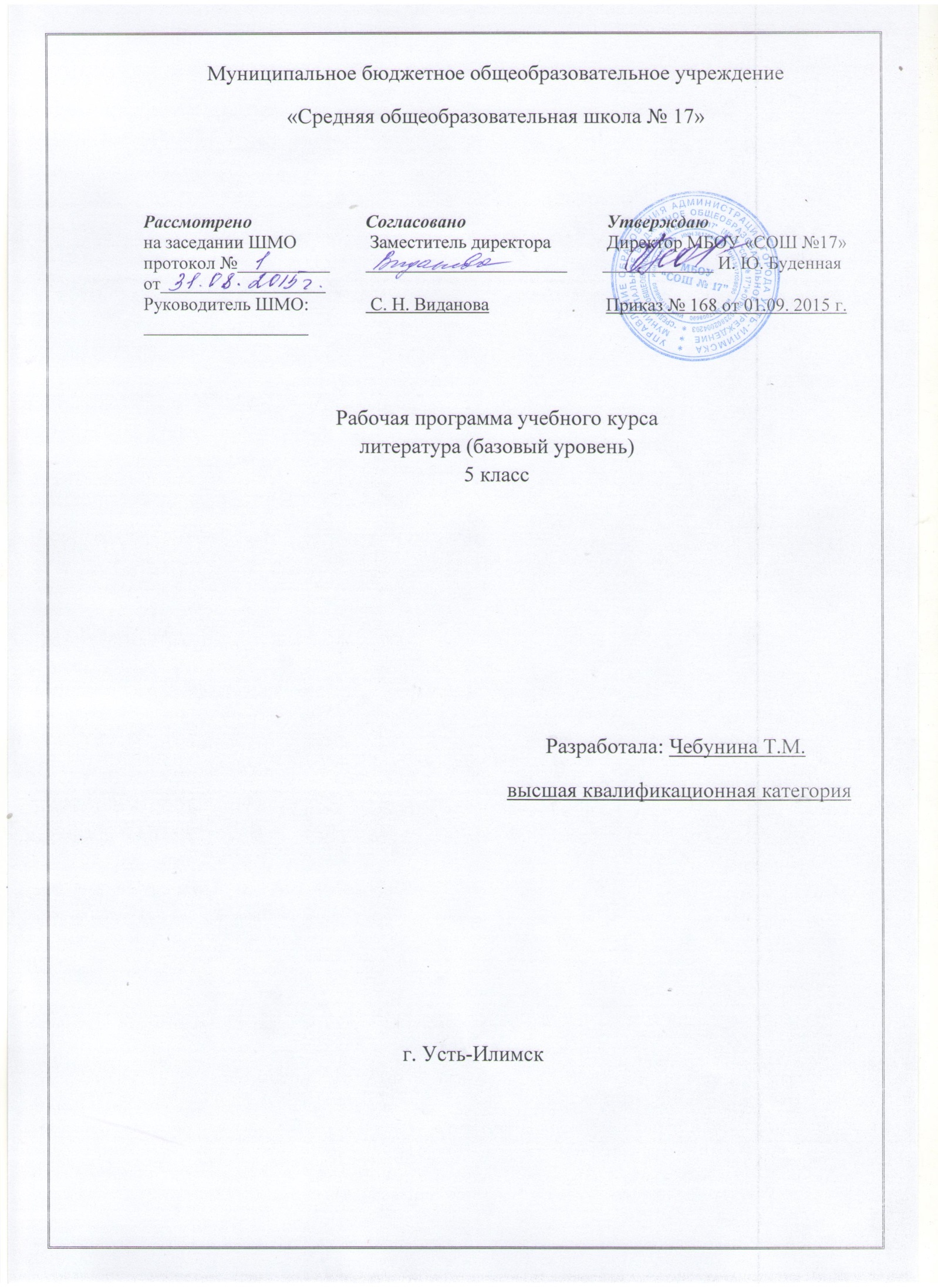 Рабочая программа по литературе 5-9 класс(ФГОС ООО)I. Пояснительная записка к рабочей программе по литературе.Рабочая учебная программа по литературе для учащихся 5-9 классов составлена с учетом требований к результатам основного общего образования, представленных в Федеральном государственном образовательном стандарте основного общего образования и примерной программе по литературе. Программа литературного образования в 5-9 классах для общеобразовательных учреждений под ред. В. Я. Коровиной, Москва, «Просвещение», 2012 г.Рабочая	программа	ориентирована	на	использование	учебника	(учебно-методического комплекса):в 5 классе: Коровина В.Я., Журавлѐв В.П., Коровин В.И. Литература. 5 кл. Учеб. в 2 ч. - М.: Просвещение, 2012.в 6 классе: Полухина В.П. И др. Литература. 6 кл. Учеб. в 2 ч./ Под ред. В.Я. Коровиной. - М.: Просвещение, 2012.в 7 классе: Коровина В.Я. Литература. 7 кл. Учеб. в 2 ч. - М.: Просвещение, 2014.в 8 классе: Коровина В.Я., Журавлѐв В.П., Коровин В.И. Литература. 8 кл. Учеб. в 2 ч. - М.: Просвещение, 2012.в 9 классе: Коровина В.Я., Журавлѐв В.П., Коровин В.И., Збарский И.С. Литература. 9 кл. Учеб. в 2 ч. - М.: Просвещение, 2012.Программа рассчитана на 455 ч. (13 часов в неделю), в том числе: в 5 классе – 105ч., (3 часа в неделю);в 6 классе – 105 ч.,(3 часа в неделю); в 7 классе – 70 ч., (2 часа в неделю); в 8 классе – 70 ч., (2 часа в неделю); в 9 классе – 105 ч. (3 часа в неделю);Рабочая программа имеет целью: способствовать развитию ребѐнка как компетентной личности путѐм включения его в различные виды ценностной человеческой деятельности: учѐба, познание, коммуникация,	профессионально-трудовой	выбор,	личностное	саморазвитие,	ценностные ориентации, поиск смыслов жизнедеятельности. С этих позиций обучение рассматривается как процесс овладения не только определѐнной суммой знаний и системой соответствующих умений и навыков, но и как процесс овладения компетенциями.Главной целью школьного образования является:- формирование духовно развитой личности, обладающей гуманистическим мировоззрением, национальным самосознанием и общероссийским гражданским сознанием, чувством патриотизма;- развитие интеллектуальных и творческих способностей учащихся, необходимых для успешной социализации и самореализации личности;- постижение учащимися вершинных произведений отечественной и мировой литературы, их чтение и анализ, основанный на понимании образной природы искусства слова, опирающийся на принципы единства художественной формы и содержания, связи искусства с жизнью, историзма;- поэтапное, последовательное формирование умений читать, комментировать, анализировать и интерпретировать художественный текст;- овладение возможными алгоритмами постижения смыслов, заложенных в художественном тексте (или любом другом речевом высказывании), и создание собственного текста, представление своих оценок и суждений по поводу прочитанного;	овладение важнейшими общеучебными умениями и универсальными учебными действиями (формулировать цели деятельности, планировать еѐ, осуществлять библиографический поиск, находить и обрабатывать необходимую информацию из различных источников, включая Интернет и др.);	использование опыта общения с произведениями художественной литературы в повседневной жизни и учебной деятельности, речевом самосовершенствовании.Цель литературного образования способствует решению следующих задач изучения литературы на ступени основного общего образования:— сформировать представление о художественной литературе как искусстве слова и ее месте в культуре страны и народа;— осознать своеобразие и богатство литературы как искусства;—освоить теоретические понятия, которые способствуют более глубокому постижению конкретных художественных произведений;—овладеть знаниями и умениями, которые помогут глубокой и доказательной оценке художественных произведений и их выбору для самостоятельного чтения;—воспитать культуру чтения, сформировать потребность в чтении;— использовать изучение литературы для повышения речевой культуры, совершенствования собственной устной и письменной речи.Решение	названных	задач	может	способствовать формированию гуманистического мировоззрения, эстетической культуры и творческой реакции на окружающее, окажет реальную помощь юному читателю в осознании окружающего мира.Ученик, овладевая читательской деятельностью, осваивает определенные умения, знания, конкретные навыки, например, навык беглого грамотного чтения. Логика этого процесса определяется структурой программы. Данная программа предусматривает как формирование умений аналитического характера, так и умении, связанных с развитием воссоздающего воображения и творческой деятельностью самого ученика.II. Общая характеристика учебного предмета.Как часть образовательной области «Филология» учебный предмет «Литература» тесно связан с предметом «Русский язык». Русская литература является одним из основных источников обогащения речи учащихся, формирования их речевой культуры и коммуникативных навыков. Изучение	языка	художественных	произведений	способствует	пониманию	учащимися эстетической функции слова, овладению ими стилистически окрашенной русской речью.Специфика учебного предмета «Литература» определяется тем, что он представляет собой единство словесного искусства и основ науки (литературоведения), которая изучает это искусство.Вторая ступень школьного литературного образования (основная школа, 5-9 классы) охватывает три возрастные группы, образовательный и психофизиологический уровни развития которых определяют основные виды учебной деятельности.Первая группа активно воспринимает прочитанный текст, но недостаточно владеет собственно техникой чтения, вторая владеет техникой чтения и более подготовлена к толкованию прочитанного. Именно поэтому на занятиях с первой группой важно уделять больше внимания различным видам чтения: индивидуальному чтению вслух, чтению по ролям, инсценированию, различного вида пересказам (подробному, сжатому, с изменением лица рассказчика, с сохранением стиля художественного произведения и т. д.).В учебной работе со второй группой необходимо активизировать умения анализировать художественное произведение, воплощая результаты этой работы в филологически грамотные устные и письменные высказывания. Курсы литературы в 5-8 классах строятся на основе сочетания	концентрического,	историко-хронологического	и	проблемно-тематического принципов. В 9 классе начинается линейный курс на историко-литературной основе (древнерусская литература – литература XVIII века – литература первой половины XIX века), который будет продолжен в старшей школе. В 9 классе активизируется связь курса литературы с курсами отечественной и мировой истории, МХК, идѐт углубление понимания содержания произведения в контексте развития культуры, общества в целом, активнее привлекается критическая, мемуарная, справочная литература, исторические документы, более определѐнную филологическую направленность получает проектная и исследовательская деятельность учащихся.Содержание каждого курса включает в себя произведения русской и зарубежной литературы, поднимающие вечные проблемы (добро и зло, жестокость и сострадание, великодушие, прекрасное в природе и человеческой жизни, роль и значение книги в жизни писателя и читателя и т.д.).В каждом из курсов затронута одна из ведущих проблем: - в 5 классе – внимание к книге;- в 6 классе – художественное произведение и автор, характеры героев;- в 7 классе – особенности труда писателя, его позиция, изображение человека как важнейшая проблема литературы;- в 8 классе – взаимосвязь литературы и истории (подготовка к восприятию курса на историко-литературной основе);- в 9 классе – начало курса на историко-литературной основе.В рабочей программе курс каждого класса представлен разделами: 1. Устное народное творчество.2. Древнерусская литература.3. Русская литература XVIII века. 4. Русская литература XIX века. 5. Русская литература XX века.6. Литература народов России. 7. Зарубежная литература.8. Обзоры.9. Сведения по теории и истории литературы.В разделах 1-8 для каждого класса даются: перечень произведений художественных произведений художественной литературы, краткие аннотации, раскрывающие их основную проблематику ихудожественное своеобразие. Изучению произведений предшествует краткий обзор жизни и творчества писателя.Материалы по теории и истории литературы представлены в каждом классе и разделе программы. III. Описание места учебного предмета в учебном плане.Обязательное изучение литературы на этапе основного общего образования предусматривает ресурс учебного времени в объѐме 455 часов, в том числе: в 5 классе — 105 часов, в 6 классе — 105 часов, в 7 классе — 70 часов, в 8 классе — 70 часов, в 9 классе — 105 часов.В девятых классах изучение курса предусмотрено в течение 34 учебных недель. (На основании приказа ДО ЯНАО, в соответствии с Порядком проведения государственной итоговой аттестации по образовательным программам основного общего образования).В рабочую программу включены уроки из курса "Культура народов Ямала" (5-7 класс) и НРК (8-9 класс): в 5 классе — КНЯ 12 часов, в 6 классе — КНЯ 12 часов, в 7 классе — КНЯ 10 часов, в 8 классе — НРК 7 часов, в 9 классе — НРК 10 часов.IV.Личностные, метапредметные и предметные результаты освоения учебного предметаПредметными результатами освоения учащимися основной школы программы по литературе являются:1) осознание значимости чтения и изучения литературы для своего дальнейшего развития; формирование потребности в систематическом чтении как средстве познания мира и себя в этом мире, гармонизации отношений человека и общества, многоаспектного диалога;2) понимание литературы как одной из основных национально-культурных ценностей народа, как особого способа познания жизни;3) обеспечение	культурной	самоидентификации,	осознание	коммуникативно-эстетических возможностей родного языка на основе изучения выдающихся произведений российской культуры, культуры своего народа, мировой культуры;4) воспитание квалифицированного читателя со сформированным эстетическим вкусом, способного аргументировать своѐ мнение и оформлять его словесно в устных и письменных высказыванияхразных жанров, создавать развѐрнутые высказывания аналитического и интерпретирующего характера, участвовать в обсуждении прочитанного, сознательно планировать своѐ досуговое чтение;5) развитие способности понимать литературные художественные произведения, отражающие разные этнокультурные традиции;6) овладение процедурами смыслового и эстетического анализа текста на основе понимания принципиальных отличий	литературного художественного текста от научного, делового, публицистического и т. п., формирование умений воспринимать, анализировать, критически оценивать	и	интерпретировать	прочитанное, осознавать	художественную	картину жизни, отражѐнную в литературном произведении, на уровне не только эмоционального восприятия, но и интеллектуального осмысления.Метапредметные результаты освоения основной образовательной программы основного общего образования:1) умение самостоятельно определять цели своего обучения, ставить и формулировать для себя новые задачи в учѐбе и познавательной деятельности, развивать мотивы и интересы своей познавательной деятельности;2) умение самостоятельно планировать пути достижения целей, в том числе альтернативные, осознанно выбирать наиболее эффективные способы решения учебных и познавательных задач;3) умение соотносить свои действия с планируемыми результатами, осуществлять контроль своей деятельности в процессе достижения результата, определять способы	действий в рамках предложенных условий и требований, корректировать свои действия в соответствии с изменяющейся ситуацией;4) умение оценивать правильность выполнения учебной задачи, собственные возможности еѐ решения;5) владение основами самоконтроля, самооценки, принятия решений и осуществления осознанного выбора в учебной и познавательной деятельности;6) умение определять понятия, создавать обобщения, устанавливать аналогии, классифицировать, самостоятельно выбирать основания и критерии для классификации, устанавливать причинно-следственные связи, строить логическое рассуждение, умозаключение (индуктивное, дедуктивное и по аналогии) и делать выводы;7) умение создавать, применять и преобразовывать знаки и символы, модели и схемы для решения учебных и познавательных задач;8) смысловое чтение;9) умение организовывать учебное сотрудничество и совместную деятельность с учителем и сверстниками;	работать индивидуально и в группе:находить общее решение и разрешать конфликты на основе согласования позиций и учѐта интересов; формулировать, аргументировать и отстаивать своѐ мнение;10) умение осознанно использовать речевые средства в соответствии с задачей коммуникации для выражения своих чувств, мыслей и потребностей; планирования и регуляции своей деятельности; владение устной и письменной речью, монологической контекстной речью;11) формирование	и	развитие	компетентности	в	области	использования	информационно-коммуникационных технологий (далее ИКТ– компетенции);12) формирование и развитие экологического мышления, умение применять его в познавательной, коммуникативной, социальной практике и профессиональной ориентации.Личностными результатами освоения учащимися основной образовательной программы основного общего образования являются:1) воспитание российской гражданской идентичности: патриотизма, уважения к Отечеству, прошлое и настоящее многонационального народа России; осознание своей этнической принадлежности, знание истории, языка, культуры своего народа, своего края, основ культурного наследия народов России и человечества; усвоение гуманистических, демократических и традиционных ценностей многонационального российского общества; воспитание чувства ответственности и долга перед Родиной;2) формирование ответственного отношения к учению, готовности и способности обучающихся к саморазвитию и самообразованию на основе мотивации к обучению и познанию, осознанному выбору и построению дальнейшей индивидуальной траектории образования на базе ориентировки в мире профессий и профессиональных предпочтений, с учѐтом устойчивых познавательных интересов, а также на основе формирования уважительного отношения к труду, развития опыта участия в социально значимом труде;3) формирование целостного мировоззрения, соответствующего современному уровню развития науки и общественной практики, учитывающего социальное, культурное, языковое, духовное многообразие современного мира;4) формирование осознанного, уважительного и доброжелательного отношения к другому человеку, его мнению, мировоззрению, культуре, языку, вере, гражданской позиции, к истории, культуре, религии, традициям, языкам, ценностям народов России и народов мира; готовности и способности вести диалог с другими людьми и достигать в нѐм взаимопонимания;5) освоение социальных норм, правил поведения, ролей и форм социальной жизни в группах и сообществах, включая взрослые и социальные сообщества; участие в школьном самоуправлении и общественной жизни в пределах возрастных компетенций с учѐтом региональных, этнокультурных, социальных и экономических особенностей;6) развитие морального сознания и компетентности в решении моральных проблем на основе личностного выбора, формирование нравственных чувств и нравственного поведения, осознанного и ответственного отношения к собственным поступкам;7) формирование коммуникативной компетентности в общении и сотрудничестве со сверстниками, детьми старшего и младшего возраста, взрослыми в процессе образовательной, общественно полезной, учебно-исследовательской, творческой и других видов деятельности;8) формирование	ценности	здорового	и	безопасного	образа	жизни;	усвоение	правил индивидуального и коллективного безопасного поведения в чрезвычайных ситуациях, угрожающих жизни и здоровью людей, правил поведения на транспорте и на дорогах;9) формирование	основ	экологической	культуры	соответствующей	современному	уровню экологического мышления, развитиеопыта экологически ориентированной рефлексивно-оценочной и практической деятельности в жизненных ситуациях;10) осознание значения семьи в жизни человека и общества, принятие ценности семейной жизни, уважительное и заботливое отношение к членам своей семьи;11) развитие эстетического сознания через освоение художественного наследия народов России и мира, творческой деятельности эстетического характера.V. Содержание учебного предмета «Литература»ПЯТЫЙ КЛАСС ВведениеПисатели о роли книги в жизни человека и общества. Книга как духовное завещание одного поколения другому. Структурные элементы книги (обложка, титул, форзац, сноски, оглавление); создатели книги ( автор, художник, редактор, наборщик и др.) Учебник литературы и работа с ним.УСТНОЕ НАРОДНОЕ ТВОРЧЕСТВОФольклор – коллективное устное народное творчество.Преображение действительности в духе народных идеалов. Вариативная природа фольклора. Исполнители фольклорных произведений. Коллективное и индивидуальное в фольклоре.Малые жанры фольклора. Детский фольклор (колыбельные песни, пестушки, приговорки, скороговорки, загадки-повторения).Теория литературы. Фольклор. Устное народное творчество (развитие представлений).РУССКИЕ НАРОДНЫЕ СКАЗКИСказки как вид народной прозы. Сказки о животных, волшебные, бытовые (анекдотические, новеллистические). Нравственное и эстетическое содержание сказок. Сказители. Собиратели сказок.«Царевна – лягушка». Народная мораль в характере	и поступках героев. Образ невесты-волшебницы. « Величественная простота, презрение к позе, мягкая гордость собою, недюжинный ум и глубокое, полное неиссякаемой любви сердце, спокойная готовность жертвовать собою ради торжества своей мечты – вот духовные данные Василисы Премудрой…» (М.Горький). Иван-царевич – победитель житейских невзгод. Животные-помощники. Особая роль чудесных противников – Бабы-яги, Кощея Бессмертного. Светлый и тѐмный мир волшебной сказки. Народная мораль в сказке: добро торжествует, зло наказывается. Поэтика волшебной сказки. Связь сказочных формул с древними мифами. Изобразительный характер формул волшебной сказки. Фантастика в волшебной сказке.«Иван – крестьянский сын и чудо-юдо». Волшебная богатырская сказка героического содержания. Тема мирного труда и защиты родной земли. Иван – крестьянский сын как выразитель основной мысли сказки. Нравственное превосходство главного героя. Герои сказки в оценке автора-народа. Особенности сюжета.«Журавль и цапля», «Солдатская шинель» - народные представления о справедливости, добре и зле в сказках о животных и бытовых сказках.Т е о р и я л и т е р а т у р ы . Сказка как повествовательный жанр фольклора. Виды сказок (закрепление	представлений).	Постоянные эпитеты.	Гипербола	(начальное	представление). Сказочные формулы. Вариативность народных сказок (начальные представления). Сравнение.ИЗ ДРЕВНЕРУССКОЙ ЛИТЕРАТУРЫНачало письменности у восточных славян и возникновение древнерусской литературы. Культурные и литературные связи Руси с Византией. Древнехристианская книжность на Руси (обзор).«Повесть временных лет» как литературный памятник. «Подвиг отрока- киевлянина и хитрость воеводы Претича». Отзвуки фольклора в летописи. Герои старинных «Повестей…» и их подвиги во имя на родной земле.Т е о р и я л и т е р а т у р ы. Летопись (начальные представления).ИЗ ЛИТЕРАТУРЫ XVIII ВЕКАМихаил Васильевич Ломоносов. Краткий рассказ о жизни писателя (детство и годы учения, начало литературной деятельности). Ломоносов – учѐный, поэт, художник, гражданин.«Случились вместе два астронома в пиру…» - научные истины в поэтической форме. Юмор стихотворения.Т е о р и я л и т е р а т у р ы. Роды литературы: эпос, лирика, драма. Жанры литературы (начальные представления).ИЗ ЛИТЕРАТУРЫ XIX ВЕКА Русские басниЖанр басни. Истоки басенного жанра (Эзоп, Лафонтен, русские баснописцы XVIII века: А.П.Сумароков, И.И.Дмитриев) (обзор).Иван Андреевич Крылов. Краткий рассказ о баснописце (детство, начало литературной деятельности).«Ворона и Лисица», «Волк и Ягнѐнок», «Свинья под Дубом» (на выбор). Осмеяние пороков – грубой силы, жадности, неблагодарности, хитрости и т.д. «Волк на псарне» - отражение исторических событий в басне; патриотическая позиция автора.Аллегория как форма иносказания и средство раскрытия определѐнных свойств человека. Поучительный характер басен .Своеобразие языка басен И.А.Крылова.Т е о р и я	л и т е р а т у р ы. Басня (развитие представлений), аллегория (начальные представления). Понятие об эзоповом языке.Василий Андреевич Жуковский. Краткий рассказ о поэте (детство и начало творчества, Жуковский-сказочник).«Спящая царевна». Сходные и различные черты сказки Жуковского и народной сказки. Особенности сюжета. Различие героев литературной и фольклорной сказки.«Кубок». Благородство и жестокость. Герои баллады.Т е о р и я л и т е р а т у р ы. Баллада (начальные представления).Александр Сергеевич Пушкин. Краткий рассказ о жизни поэта (детство, годы учения). Стихотворение «Няне» - поэтизация образа няни; мотивы одиночества и грусти, скрашиваемыелюбовью няни, еѐ сказками и песнями.«У лукоморья дуб зелѐный…» Пролог к поэме «Руслан и Людмила» - собирательная картина сюжетов, образов и событий народных сказок, мотивы и сюжеты пушкинского произведения.«Сказка о мѐртвой царевне и о семи богатырях» - еѐ истоки (сопоставление с русскими народными сказками, сказкой Жуковского «Спящая царевна», со сказками братьев Гримм;«бродячие сюжеты»). Противостояние добрых и злых сил в сказке. Царица и царевна, мачеха и падчерица. Помощники царевны. Елисей и богатыри. Соколко. Сходство и различие литературной пушкинской сказки и сказки народной. Народная мораль, нравственность – красота внешняя и внутренняя, победа добра над злом, гармоничность положительных героев. Поэтичность, музыкальность пушкинской сказки.Т е о р и я л и т е р а т у р ы. Лирическое послание (начальные представления). Пролог (начальные представления).Русская литературная сказка XIX векаАнтоний Погорельский. «Чѐрная курица, или Подземные жители».Сказочно-условное, фантастическое и достоверно-реальное в литературной сказке. Нравоучительное содержание и причудливый сюжет произведения.Пѐтр Павлович Ершов. «Конѐк-Горбунок». (Для внеклассного чтения.) Соединение сказочно-фантастических ситуации, художественного вымысла с реалистической правдивостью, с верным изображением картин народного быта, народный юмор, красочность и яркость языка.Всеволод Михайлович Гаршин. Attalea Princeps». Героическое и обыденное в сказке. Трагический финал и жизнеутверждающий пафос произведения.Т е о р и я л и т е р а т у р ы. Литературная сказка (начальные представления). Стихотворная и прозаическая речь. Ритм, рифма, способы рифмовки. «Бродячие сюжеты» сказок разных народов.Михаил Юрьевич Лермонтов.	Краткий рассказ о поэте (детство и начало литературной деятельности, интерес к истории России).«Бородино» - отклик на 25-летнюю годовщину Бородинского сражения (1837). Историческая основа стихотворения. Воспроизведение исторического события устами рядового участника сражения. Мастерство Лермонтова в создании батальных сцен. Сочетание разговорных интонаций с высоким патриотическим пафосом стихотворения.Т е о р и я л и т е р а т у р ы. Сравнение, гипербола, эпитет (развитие представлений), метафора, звукопись, аллитерация (начальные представления).Николай Васильевич Гоголь. Краткий рассказ о писателе (детство, годы учения, начало литературной деятельности).«Заколдованное место» - повесть из книги «Вечера на хуторе близ Диканьки». Поэтизация народной жизни, народных преданий, сочетание светлого и мрачного, комического и лирического, реального и фантастического.«Ночь перед Рождеством». (Для внеклассного чтения.) Поэтические картины народной жизни (праздники, обряды, гулянья). Герои повести. Фольклорные мотивы в создании образов героев. Изображение конфликта тѐмных и светлых сил.Т е о р и я л и т е р а т у р ы . Фантастика (развитие представлений). Юмор (развитие представлений).Николай Алексеевич Некрасов. Краткий рассказ о поэте (детство и начало литературной деятельности).Стихотворение «Крестьянские дети». Картины вольной жизни крестьянских детей, их забавы, приобщение к труду взрослых. Мир детства – короткая пора в жизни крестьянина. Речевая характеристика персонажей.«Есть женщины в русских селеньях…» (отрывок из поэмы «Мороз, Красный нос»). Поэтический образ русской женщины.«На Волге». Картины природы. Раздумья поэта о судьбе народа. Вера в потенциальные силы народа, лучшую его судьбу. (Для внеклассного чтения).Т е о р и я л и т е р а т у р ы. Эпитет (развитие представлений).Иван Сергеевич Тургенев. Краткий рассказ о писателе (детство и начало литературной деятельности).«Муму». Реальная основа повести. Повествование о жизни в эпоху крепостного права. Духовные и нравственные качества Герасима: сила, достоинство, сострадание к окружающим, великодушие, трудолюбие. Немота главного героя – символ немого протеста крепостного человека.Т е о р и я л и те р а ту р ы. Портрет, пейзаж (развитие представлений). Литературный герой (развитие представлений).Афанасий Афанасьевич Фет. Краткий рассказ о поэте.Стихотворение «Весенний дождь» - радостная, яркая, полная движения картина весенней природы. Краски, звуки, запахи как воплощение красоты жизни.Лев Николаевич Толстой. Краткий рассказ о писателе (детство, начало литературной деятельности).«Кавказский пленник». Бессмысленность и жестокость национальной вражды. Жилин и Костылин – два разных характера, две разные судьбы, Жилин и Дина. Душевная близость людей из враждующих лагерей. Утверждение гуманистических идеалов.Т е о р и я л и т е р а т у р ы. Сравнение (развитие понятия). Сюжет (начальное представление). Антон Павлович Чехов. Краткий рассказ о писателе (детство и начало литературнойдеятельности).«Хирургия» - осмеяние глупости и невежества героев рассказа. Юмор ситуации. Речь персонажей как средство их характеристики.Т е о р и я л и т е р а т у р ы. Юмор (развитие представлений). Речевая характеристика персонажей (начальные представления). Речь героев как средство комической ситуации.Поэты XIX века о Родине и родной природе (обзор)Ф.И.Тютчев. «Зима недаром злится…», «Как весел грохот летних бурь…», «Есть в осени первоначальной…»; А.Н.Плещеев. «Весна» (отрывок); И.С.Никитин. «Утро», «Зимняя ночь в деревне» (отрывок); А.Н.Майков. «Ласточки»; И.З.Суриков. «Зима» (отрывок); А.В.Кольцов. «В степи». Выразительное чтение наизусть стихотворений (по выбору учителя и учащихся).Т е о р и янастроения.л и т е р а т у р ы. Стихотворный ритм как средство эмоционального состояния,ИЗ ЛИТЕРАТУРЫ ХХ ВЕКАИван Алексеевич Бунин. Краткий рассказ о писателе (детство и начало литературной деятельности).«Косцы». Восприятие прекрасного. Эстетическое и этическое в рассказе. Кровное родство героев с бескрайними просторами Русской земли, душевным складом песен и сказок, связанных между собой видимыми и тайными силами. Рассказ «Косцы» как поэтическое воспоминание о Родине. Рассказ «Подснежник». (Для внеклассного чтения). Тема исторического прошлого России. Праздники и будни в жизни главного героя.Владимир Галактионович Короленко. Краткий рассказ о писателе (детство и начало литературной деятельности).«В дурном обществе». Жизнь детей из богатой и бедной семей. Их общение. Доброта и сострадание героев повести. Образ серого, сонного города. Равнодушие окружающих людей кбеднякам. Вася, Валек, Маруся, Тыбурций. Отец и сын. Размышления героев. «Дурное общество» и «дурные дела». Взаимопонимание – основа отношений в семье.Т е о р и я	л и т е р а т у р ы. Портрет (развитие представлений). Композиция литературного произведения (начальные понятия).Сергей Александрович Есенин. Краткий рассказ о поэте (детство, юность, начало творческого пути).Стихотворения «Я покинул родимый дом…» и «Низкий дом с голубыми ставнями…»	-поэтизация картин малой родины как исток художественного образа России. Особенности поэтического языка С.А.Есенина.Русская литература сказка ХХ века (обзор)Павел Петрович Бажов. Краткий рассказ о писателе (детство и начало литературной деятельности).«Медной горы Хозяйка». Реальность и фантастика в сказке. Честность, добросовестность, трудолюбие и талант главного героя. Стремление к совершенному мастерству. Тайны мастерства. Своеобразие языка, интонации сказа.Т е о р и я	л и т е р а т у р ы. Сказ как жанр литературы (начальные представления). Сказ и сказка (общее и различное).Константин Георгиевич Паустовский. Краткий рассказ о писателе.«Тѐплый хлеб», «Заячьи лапы». Доброта и сострадание, реальное и фантастическое в сказках Паустовского.Самуил Яковлевич Маршак. Краткий рассказ о писателе. Сказки С.Я.Маршака.«Двенадцать месяцев» - Пьеса-сказка .Положительные и отрицательные герои. Победа добра над злом – традиция русских народных сказок. Художественные особенности пьесы-сказки.Т е о р и я л и т е р а т у р ы. Развитие жанра литературной сказки в ХХ веке. Драма как род литературы (начальные представления). Пьеса-сказка.Андрей Платонович Платонов. Краткий рассказ о писателе (детство, начало литературной деятельности).«Никита». Быль и фантастика. Главный герой рассказа, единство героя с природой, одухотворение природы в его воображении – жизнь как борьба добра и зла, смена радости и грусти, страдания и счастья. Оптимистическое восприятие окружающего мира.Т е о р и я	л и т е р а т у р ы. Фантастика в литературном произведении (развитие представлений).Виктор Петрович Астафьев. Краткий рассказ о писателе (детство, начало литературной деятельности).«Васюткино озеро». Бесстрашие, терпение, любовь к природе и еѐ понимание, находчивость в экстремальных	обстоятельствах.	Поведение	героя	в	лесу.	Основные	черты	характера героя.»Открытие» Васюткой нового озера. Становление характера юного героя через испытания, преодоление сложных жизненных ситуации.Т е о р и я л и те р а т у р ы. Автобиографичность литературного произведения (начальные представления).«Ради жизни на Земле…»Стихотворные произведения о войне. Патриотические подвиги в годы Великой Отечественной войны.К.М.Симонов. «Майор привѐз мальчишку на лафете…»; А.Т.Твардовский. «Рассказ танкиста».Война и дети – обострѐнно трагическая и героическая тема произведений о Великой Отечественной войне.Произведения о Родине, родной природеИ.Бунин. «Помню – долгий вечер…»; А.Прокофьев. «Алѐнушка»; Д.Кудрин. «Алѐнушка»; Н.Рубцов. «Родная деревня»; Дон-Аминадо. «Города и годы».Стихотворные лирические произведения о Родине, родной природе как выражение поэтического восприятия окружающего мира	и осмысление собственного мироощущения, настроения. Конкретные пейзажные зарисовки и обобщѐнный образ России. Сближение образов волшебных сказок и русской природы в лирических стихотворениях.ИЗ ЗАРУБЕЖНОЙ ЛИТЕРАТУРЫ Роберт Льюис Стивенсон. Краткий рассказ о писателе.«Вересковый мѐд». Подвиг героя во имя сохранения традиций предков. Т е о р и я л и т е р а т у р ы. Баллада (развитие представлений). Даниель Дефо. Краткий рассказ о писателе.«Робинзон Крузо».	Жизнь и необычайные приключения Робинзона Крузо, характер героя (смелость, мужество, находчивость, несгибаемость перед жизненными обстоятельствами). Гимн неисчерпаемым возможностям человека. Робинзонада в литературе и киноискусстве.Ханс Кристиан Андерсен. Краткий рассказ о писателе.«Снежная королева». Символический смысл фантастических образов и художественных деталей в сказке Андерсена. Кай и Герда. Мужественное сердце Герды. Поиски Кая. Помощники Герды (цветы, ворон, олень, Маленькая разбойница и др.). Снежная королева и Герда – противопоставление красоты внутренней и внешней. Победа добра, любви и дружбы.Т е о р и я л и т е р а т у р ы. Художественная деталь (начальные представления).Жорж Санд. «О чѐм говорят цветы». Спор героев о прекрасном. Речевая характеристика персонажей.Т е о р и я л и т е р а т у р ы. Аллегория (иносказание) в повествовательной литературе. Марк Твен. Краткий рассказ о писателе.«Приключения Тома Сойера». Том и Гек. Дружба мальчиков. Игры. Забавы, находчивость, предприимчивость. Черты характера Тома, раскрывшиеся в отношениях с друзьями. Том и Бекки, их дружба. Внутренний мир героев М. Твена. Причудливое сочетание реальных жизненных проблем и игровых приключенческих ситуаций.Изобретательность в играх – умение сделать окружающий мир интересным. Джек Лондон. Краткий рассказ о писателе.«Сказание о Кише» -	сказание о взрослении подростка, вынужденного добывать пищу, заботиться	о	старших.	Уважение	взрослых.	Характер	мальчика	–	смелость,	мужество, изобретательность, смекалка, чувство собственного достоинства – опора в труднейших жизненных обстоятельствах. Мастерство писателя в поэтическом изображении жизни северного народа.ШЕСТОЙ КЛАСС ВведениеХудожественное произведение. Содержание и форма. Автор и герой. Отношение автора к герою. Способы выражения авторской позиции.УСТНОЕ НАРОДНОЕ ТВОРЧЕСТВООбрядовый фольклор. Произведения календарного обрядового фольклора: колядки, веснянки, масленичные, летние и осенние обрядовые песни. Эстетическое значение календарного обрядового фольклора.Пословицы и поговорки. Загадки – малые жанры устного народного творчества. Народная мудрость. Краткость и простота, меткость и выразительность. Многообразие тем. Прямой и переносный смысл пословиц и поговорок. Афористичность загадок.Т е о р и я л и т е р а т у р ы. Обрядовый фольклор (начальные представления). Малые жанры фольклора: пословицы и поговорки, загадки.ИЗ ДРЕВНЕРУССКОЙ ЛИТЕРАТУРЫ«Повесть временных лет», «Сказание о белгородском киселе».Русская летопись. Отражение исторических событий и вымысел, отражение народных идеалов (патриотизма, ума, находчивость).Т е о р и я л и т ер а т ур ы. Летопись (развитие представлений).ИЗ ЛИТЕРАТУРЫ XVIII ВЕКА Русские басниИван Иванович Дмитриев. Рассказ о баснописце.«Муха». Противопоставление труда и безделья. Присвоение чужих заслуг. Смех над ленью и хвастовством.Особенности литературного языка XVIII столетия.Т е о р и я л и т е р а т у р ы. Мораль в басне, аллегория, иносказание (развитие понятий).ИЗ РУССКОЙ ЛИТЕРАТУРЫ XIX ВЕКАИван Андреевич Крылов. Краткий рассказ о писателе-баснописце. Самообразование поэта. Басни «Листы и Корни», «Ларчик», Осѐл и Соловей». Крылов о равном участии власти инарода в достижении общественного блага. Басня «Ларчик» - пример критики мнимого «механики мудреца» и неумелого хвастуна. Басня «Осѐл и Соловей» - комическое изображение невежеств судьи, глухого к произведениям истинного искусства.Т е о р и я л и т е р а т у р ы. Басня. Аллегория. Мораль (развитие представлений). Александр Сергеевич Пушкин. Краткий рассказ о поэте. Лицейские годы.«Узник». Вольнолюбивые устремления поэта. Народно – поэтический колорит стихотворения «Зимнее утро». Мотивы единства красоты человека и красоты природы, красоты жизни. Радостное восприятие окружающей природы. Роль антитезы в композиции произведения. Интонация как средство выражения поэтической идеи. «И.И.Пущину». Светлое чувство дружбы – помощь в суровых испытаниях. Художественные особенности стихотворного послания. «Зимняя дорога». Приметы зимнего пейзажа (волнистые туманы, луна, зимняя дорога, тройка, колокольчик однозвучный, песня ямщика), навевающие грусть. Ожидание домашнего уюта, тепла, нежности любимой подруги. Тема жизненного пути.«Повести покойного Ивана Петровича Белкина». Книга (цикл) повестей. Повествование от лица вымышленного автора как художественный приѐм.«Барышня – крестьянка». Сюжет и герои повести. Приѐм антитезы в сюжетной организации повести. Пародирование романтических тем и мотивов. Лицо и маска. Роль случая в композиции повести. (Для внеклассного чтения).«Дубровский». Изображение русского барства. Дубровский – старший и Троекуров. Протест Владимира Дубровского против беззакония и несправедливости. Бунт крестьян. Осуждение произвола и деспотизма, защита чести, независимости личности. Романтическая история любви Владимира и Маши. Авторское отношение к героям.Т е о р и я ли т е р а т у р ы. Эпитет, метафора, композиция (развитие понятий). Стихотворное послание (начальное представления).Михаил Юрьевич Лермонтов. Краткий рассказ о поэте. Ученические годы поэта. «Тучи». Чувство одиночества и тоски, любовь поэта-изгнанника к оставляемой им Родине.Приѐм сравнения как основа построения стихотворения. Особенности интонации.«Листок», «На севере диком…», «Утѐс», «Три пальмы». Тема красоты, гармонии человека с миром. Особенности выражения темы одиночества в лирике Лермонтова.Т е о р и я л и т ер а т у р ы .Антитеза. Двусложные (ямб, хорей) и трѐхсложные (дактиль, амфибрахий, анапест) размеры стиха (начальные представления). Поэтическая интонация (начальные представления).Иван Сергеевич Тургенев. Краткий рассказ о писателе.«Бежин луг».Сочувственное отношение к крестьянским детям. Портреты и рассказы мальчиков, их духовный мир. Пытливость, любознательность, впечатлительность. Роль картин природы в рассказе.Т е о р и я л и т е р а т у р ы. Пейзаж. Портретная характеристика персонажей (развитие представлений).Фѐдор Иванович Тютчев. Рассказ о поэте. Стихотворения «Листья», «Неохотно и несмело…».Передача сложных, переходных состояний природы, запечатлевающих противоречивые чувства в душе поэта. Сочетание космического масштаба и конкретных деталей в изображении природы. «Листья» - символ краткой, но яркой жизни.«С поляны коршун поднялся…». Противопоставление судеб человека и коршуна: свободный полѐт коршуна земная обречѐнность человека.Афанасий Афанасьевич Фет. Рассказ о поэте.Стихотворения «Ель рукавом мне тропинку завесила…», «Ещѐ майская ночь», «Учись у них – у дуба, у берѐзы…» Жизнеутверждающее начало в лирике Фета. Природа как воплощение прекрасного. Эстетизация конкретной детали. Чувственный характер лирики и еѐ утончѐнный психологизм. Мимолѐтное и неуловимое как черты изображения природы. Переплетение и взаимодействие тем природы и любви. Природа как естественный мир истинной красоты, служащий прообразом для искусства. Гармоничность и музыкальность поэтической речи Фета. Краски и звуки в пейзажной лирике.Т е о р и я л и т е р а т у р ы . Пейзажная лирика (развитие понятия). Звукопись в поэзии (развитие представлений).Николай Алексеевич Некрасов. Краткий рассказ о жизни поэта.«Железная дорога». Картины подневольного труда. Народ – созидатель духовных и материальных ценностей. Мечта поэта о «прекрасной поре» в жизни народа. Своеобразие композиции	стихотворения.	Роль	пейзажа.	Значение	эпиграфа.	Сочетание	реальных	и фантастических картин. Диалог-спор. Значение риторических вопросов в стихотворении.Т е о р и я л и т е р а т у р ы. Стихотворные размеры (закрепление понятия). Диалог. Строфа (начальные представления).Николай Семѐнович Лесков. Краткий рассказ о писателе.«Левша». Гордость писателя за народ, его трудолюбие, талантливость, патриотизм. Особенности языка произведения. Комический эффект, создаваемый игрой слов, народной этимологией. Сказовая форма повествования.Т е о р и я л и те р а т у р ы. Сказ как форма повествования (начальные представления). Ирония (начальные представления).Антон Павлович Чехов. Краткий рассказ о писателе.«Толстый и тонкий». Речь героев как источник юмора. Юмористическая ситуация. Разоблачение лицемерия. Роль художественной детали.Т е о р и я л и т е р а т у р ы. Комическое. Юмор. Комическая ситуация (развитие понятий).Родная природа в стихотворениях русских поэтов XIX векаЯ.Полонский. «По горам две хмурых тучи…», «Посмотри, какая мгла…»; Е.Баратынский. «Весна, весна! Как воздух чист…», «Чудный град…»; А.Толстой. «Где гнутся над омутом лозы…».Выражение	переживаний	и	мироощущения	в	стихотворениях	о	родной	природе. Художественные средства, передающие различные состояния в пейзажной лирике.Т е о р и я л и т е р а т у р ы. Лирика как род литературы. Пейзажная лирика как жанр (развитие представлений).ИЗ РУССКОЙ ЛИТЕРАТУРЫ ХХ ВЕКААлександр Иванович Куприн. Рассказ «Чудесный доктор». Реальная основа и содержание рассказа. Образ главного героя. Тема слежения людям.Т е о р и я л и т е р а т ур ы. Рождественский рассказ (начальные представления). Андрей Платонович Платонов. Краткий рассказ о писателе.«Неизвестный цветок». Прекрасное вокруг нас. «Ни на кого не похожие» герои А.Платонова. Те о р и я л и т е р а т у р ы. Символическое содержание пейзажных образов (начальныепредставления).Александр Степанович Грин. Краткий рассказ о писателе.«Алые паруса». Жестокая реальность и романтическая мечта в повести. Душевная чистота главных героев. Отношение автора к героям.Произведения о Великой Отечественной войнеК.М.Симонов. «Ты помнишь, Алѐша, дороги Смоленщины…»; Д.С.Самойлов. «Сороковые». Стихотворения, рассказывающие о солдатских буднях, пробуждающие чувство скорбной памятио павших на полях сражений и обостряющие чувство любви к Родине, ответственности за неѐ в годы жестоких испытаний.Виктор Петрович Астафьев. Краткий рассказ о писателе (детство, юность, начало творческого пути).«Конь с розовой гривой». Изображение быта и жизни сибирской деревни в предвоенные годы. Нравственные проблемы рассказа – честность, доброта, понятие долга. Юмор в рассказе. Яркость и самобытность героев (Санька Левонтьев, бабушка Катерина Петровна), особенности использования народной речи.Т е о р и я л и т е р а т у р ы. Речевая характеристика героя (развитие представлений). Герой-повествователь (начальные представления).Валентин Григорьевич Распутин. Краткий рассказ о писателе (детство, юность, начало творческого пути).«Уроки французского». Отражение в повести трудностей военного времени. Жажда знаний, нравственная стойкость, чувство собственного достоинства, свойственные юному герою. Душевная щедрость учительницы, еѐ роль в жизни мальчика. Нравственная проблематика произведения.Т е о р и я л и т е р а т у р ы. Рассказ, сюжет (развитие понятий). Герой-повествователь (развитие понятия).Николай Михайлович Рубцов. Краткий рассказ о поэте.«Звезда полей», «Листья осенние», «В горнице». Тема Родины в поэзии Рубцова. Человек и природа в «тихой» лирике Рубцова. Отличительные черты характера лирического героя.Фазиль Искандер. Краткий рассказ о писателе.«Тринадцатый подвиг Геракла». Влияние учителя на формирование детского характера. Чувство юмора как одно из ценных качеств человека.Родная природа в русской поэзии ХХ векаА.Блок. «Летний вечер», «О, как безумно за окном…»; С.Есенин. «Мелколесье. Степь и дали…», «Пороша; А.Ахматова. «Перед весной бывают дни такие…».Чувство радости и печали, любви к родной природе и Родине в стихотворных произведениях поэтов ХХ века. Связь ритмики и мелодики стиха с эмоциональным состоянием, выраженным в стихотворении. Поэтизация родной природы.Т е о р и я л и т е р а т у р ы. Лирический герой (развитие представлений). Писатели улыбаютсяВасилий Макарович Шукшин. Слово о писателе.Рассказы «Чудик» и «Критики». Особенности шукшинских героев-«чудиков», правдоискателей, праведников. Человеческая открытость миру как синоним незащищенности. Образ «странного» героя в литературе.ИЗ ЛИТЕРАТУРЫ НАРОДОВ РОССИИ Габдулла Тукай. Слово о татарском поэте.Стихотворения «Родная деревня», «Книга». Любовь к своей малой родине и к своему родному краю, верность обычаям, своей семье, традициям своего народа. Книга в жизни человека. Книга – «отрада из отрад», «путеводная звезда», «бесстрашное сердце», «радостная душа».Кайсын Кулиев. Слово о балкарском поэте.«Когда на меня навалилась беда…», «Каким бы малым ни был мой народ…».Родина как источник сил для преодоления любых испытаний и ударов судьбы. Основные поэтические образы, символизирующие Родину в стихотворении поэта. Тема бессмертия народа, нации до тех пор, пока живы его язык, поэзия, обычаи. Поэт – вечный должник своего народа.Т е о р ия л и т е р а т у р ы. Общечеловеческое и национальное в литературе разных народов.ИЗ ЗАРУБЕЖНОЙ ЛИТЕРАТУРЫ Мифы народов мираМифы Древней Греции. Подвиги Геракла (в переложении Куна): «Скотный двор царя Авгия», «Яблоки Гесперид».Геродот. «Легенда об Арионе».Т е о р и я л и т е р а т у р ы. Миф. Отличие мифа от сказки.Гомер. Краткий рассказ о Гомере. «Илиада», «Одиссея», как эпические поэмы. Изображение героев и героические подвиги в «Илиаде». Описание щита Ахиллеса: сцены войны и мирной жизни. Стихия Одиссея – борьба, преодоление препятствий, познание неизвестного. Храбрость. Сметливость (хитроумие) Одиссея. Одиссей – мудрый правитель, любящий муж и отец. На острове циклов. Полифем. «Одиссея – песня о героических подвигах, мужественных героях.Т е о р ия л и т е р а т у р ы. Понятие о героическом эпосе (начальные представления).ПРОИЗВЕДЕНИЯ ЗАРУБЕЖНЫХ ПИСАТЕЛЕЙ Мигель де Сервантес Сааведра. Рассказ о писателе.Роман «Дон Кихот». Проблема ложных и истинных идеалов. Герой, создавший воображаемый мир и живущий в нѐм. Пародия на рыцарские романы. Освобождение РТ искусственных ценностей и приобщение к истинно народному пониманию правды жизни. Мастерство Сервантеса-романиста. Дон Кихот как «вечный» образ мировой литературы. (Для внеклассного чтения),Т е о р и я л и т е р а т у р ы.»Вечные» образы в искусстве (начальные представления). Фридрих Шиллер. Рассказ о писателе.Баллада «Перчатка».Повествование о феодальных нравах. Любовь как благородство и своевольный, бесчеловечный каприз. Рыцарь – герой, отвергающий награду и защищающий личное достоинство и честь.Т е о р и я л и т е р а т ур ы. Рыцарская баллада (начальные представления). Проспер Мериме. Рассказ о писателе.Новелла «Маттер Фальконе». Изображение дикой природы. Превосходство естественной, «простой» жизни и исторически сложившихся устоев над цивилизованной с еѐ порочными нравами. Романтический сюжет и его реалистическое воплощение.Антуан де Сент-Экзюпери. Рассказ о писателе.«Маленький принц» как философская сказка и мудрая притча. Мечта о естественном отношении к вещам и людям. Чистота восприятия мира как величайшая ценность. Утверждение всечеловеческих истин. (Для внеклассного чтения).Т е о р и я л и т е р а т у р ы . Притча (начальные представления).СЕДЬМОЙ КЛАСС ВведениеИзображение человека как важнейшая идейно-нравственная проблема литературы. Взаимосвязь характеров и обстоятельств в художественном произведении. Труд писателя, его позиция, отношение к несовершенству мира и стремление к нравственному и эстетическому идеалу.УСТНОЕ НАРОДНОЕ ТВОРЧЕСТВОПредания. Поэтическая автобиография народа. Устный рассказ об исторических событиях. «Воцарение Ивана Грозного», «Сороки-Ведьмы», Пѐтр и плотник».Пословицы и поговорки. Народная мудрость пословиц и поговорок. Выражение в них духа народного языка.Т е о р ия л и т е р а т у р ы. Устная народная проза. Предания (начальные представления). Афористические жанры фольклора (развитие представлений).ЭПОС НАРОДОВ МИРАБылины. «Вольга и Микула Селянинович». Воплощение в былине нравственных свойств русского народа, прославление мирного труда. Микула – носитель лучших человеческих качеств (трудолюбие, мастерство, чувство собственного достоинства, доброта, щедрость, физическая сила).Киевский цикл былин. «Илья Муромец и Соловей –разбойник». Бескорыстное служение Родине и народу, мужество, справедливость, чувство собственного достоинства – основные черты характера Ильи Муромца. (Изучается одна былина по выбору.) (Для внеклассного чтения.)Новгородский цикл былин. «Садко». Своеобразие былины. Поэтичность. Тематическое различие Киевского и Новгородского циклов былин. Своеобразие былинного стиха. Собирание былин. Собиратели. (Для самостоятельного чтения.)«Калевала» - карело-финский мифологический эпос. Изображение жизни народа, его национальных традиций, обычаев, трудовых будней и праздников. Кузнец Ильмаринен и ведьма Лоухи как представители светлого и тѐмного миров карело-финских эпических песен. (Для внеклассного чтения.)«Песньо Роланде» (фрагменты). Французский средневековый героический эпос. Историческая основа сюжета песни о Роланде. Обобщѐнное общечеловеческое и национальное в эпосе народов мира. Роль гиперболы в создании образ героя.Т е о р и я л и т е р а т у р ы. Предание (развитие представлений). Гипербола (развитие представлений). Былина. Руны.	Мифологический эпос (начальные представления). Героический эпос (начальные представления). Общечеловеческое и национальное в искусстве (начальные представления).Сборники пословиц. Собиратели пословиц. Меткость и точность языка. Краткость и выразительность. Прямой и переносный смысл пословиц. Пословицы народов мира. Сходство и различия пословиц разных стран мира на одну тему (эпитеты, сравнения, метафоры).Т е о р и я л и т е р а т у р ы. Героический эпос, афористические жанры фольклора. Пословицы, поговорки (развитие представлений).ИЗ ДРЕВНЕРУССКОЙ ЛИТЕРАТУРЫ«Поучение» Владимира Мономаха (отрывок), «Повесть о Петре и Февронии Муромских». Нравственные заветы Древней Руси. Внимание к личности, гимн любви и верности. Народно -поэтические мотивы повести.Теория литературы. Поучение (начальные представления). Житие (начальные представления). «Повесть временных лет». Отрывок «О пользе книг». Формирование традиции уважительногоотношения к книге.Теория литературы. Летопись «Развитие представлений".ИЗ РУССКОЙ ЛИТЕРАТУРЫ XVIII ВЕКА Михаил Васильевич Ломоносов. Краткий рассказ об учѐном и поэте.«К статуе Петра Великого», «Ода на день восшествия на Всероссийский престол ея Величества государыни Императрицы Елисаветы Петровны 1747 года» (отрывок). Уверенность Ломоносова В будущем русской науки и еѐ творцов. Патриотизм. Призыв к миру. Признание труда, деяний на благо Родины важнейшей чертой гражданина.Теория литературы. Ода (начальные представления).Гавриил Романович Державин.	Краткий рассказ о поэте. «Река времѐн в своѐм стремленья…», «На птичку…», «Признание». Размышления о смысле жизни, о судьбе. Утверждение необходимости свободы творчества.ИЗ РУССКОЙ ЛИТЕРАТУРЫ XIX ВЕКА Александр Сергеевич Пушкин. Краткий рассказ о писателе.«Полтава» («Полтавский бой»), «Медный всадник» (вступление «На берегу пустынных волн…»), «Песнь о вещем Олеге». Интерес Пушкина к истории России. Мастерство в изображении Полтавской битвы, прославлении мужества и отваги русских солдат. Выражение чувства любви к Родине. Сопоставление полководцев (Петра I и Карла XII). Авторское отношение к героям. Летописный источник «Песни о вещем Олеге». Особенности композиции. Своеобразие	языка. Смысл сопоставления Олега и волхва. Художественное воспроизведение быта и нравов Древней Руси.Теория литературы. Баллада (развитие представлений).«Борис Годунов» (сцена в Чудовом монастыре). Образ летописца как образ древнерусского писателя. Монолог Пимена: размышления о труде летописца как о нравственном подвиге. Истина как цель летописного повествования и как завет будущим поколениям.«Станционный	смотритель».	Повествование	от	лица	вымышленного	героя	как художественный приѐм. Отношение рассказчика к героям повести и формы его выражения. Образ рассказчика. Судьба Дуни и притча о блудном сыне. Изображение «маленького человека», его положения в обществе. Пробуждение человеческого достоинства и чувства протеста. Трагическое и гуманистическое в повести.Теория литературы. Повесть (развитие представлений). Михаил Юрьевич Лермонтов. Краткий рассказ о поэте.«Песня про царя Ивана Васильевича, молодого опричника и удалого купца Калашникова». Поэма об историческом прошлом Руси. Картины быта XVI	века, их значение для понимания характеров и идеи поэмы. Смысл столкновения Калашникова с Кирибеевичем и Иваном Грозным. Защита Калашниковым человеческого достоинства, его готовность стоять за правду до конца.Особенности сюжета поэмы. Авторское отношение к изображаемому. Связь поэмы с произведениями устного народного творчества. Оценка героев с позиций народа. Образы гусляров. Язык и стих поэмы.«Когда волнуется желтеющая нива…», «Молитва», «Ангел».Стихотворение «Ангел» как воспоминание об идеальной гармонии, о «небесных» звуках, оставшихся в памяти души, переживание блаженства, полноты жизненных сил, связанное с красотой природы и еѐ проявлений. «Молитва» («В минуту жизни трудную…») – готовность ринуться навстречу знакомым гармоничным звукам, символизирующим ожидаемое счастье на земле.Теория литературы. Фольклоризм литературы (развитие представлений). Николай Васильевич Гоголь. Краткий рассказ о писателе.«Тарас Бульба». Прославление боевого товарищества, осуждение предательства. Героизм и самоотверженность Тараса и его товарищей-запорожцев в борьбе за освобождение родной земли. Противопоставление Остапа Андрию, смысл	этого противопоставления. Патриотический пафос повести.Особенности изображения людей и природы в повести.Теория литературы. Историческая и фольклорная основа произведения. Роды литературы: эпос (развитие понятия).Литературный герой (развитие понятия).Иван Сергеевич Тургенев. Краткий рассказ о писателе.«Бирюк». Изображение быта крестьян, авторское отношение	бесправным и обездоленным. Характер главного героя.	Мастерство в изображении пейзажа. Художественные особенности рассказа.Стихотворения в прозе. «Русский язык». Тургенев о богатстве и красоте русского языка. Родной язык	как духовная опора человека. «Близнецы», «Два богача».	Нравственное и человеческие взаимоотношения.Теория литературы. Стихотворения в прозе. Лирическая миниатюра (начальные представления). Николай Алексеевич Некрасов. Краткий рассказ о писателе.«Русские женщины» («Княгина Трубецкая»). Историческая основа поэмы. Величие духа русских женщин, отправившихся вслед за осуждѐнными мужьями в Сибирь. Художественные особенности исторических поэм Некрасова.«Размышления у парадного подъезда». Боль поэта за судьбу народа. Своеобразие некрасовской музы. (Для чтения и обсуждения.)Теория литературы. Поэма (развитие понятия). Трѐхсложные размеры стиха (развитие понятия). Историческая поэма как разновидность лироэпического жанра (начальные представления).Алексей Константинович Толстой. Слово о поэте.Исторические баллады «Василий Шибанов» и Князь Михайло Репнин». Воспроизведение исторического	колорита	эпохи.	Правда	и	вымысел.	Тема	древнерусского	«рыцарства» противостоящего самовластию.Теория литературы. Историческая баллада (развитие представлений). Смех сквозь слѐзы, или «Уроки Щедрина»Михаил Евграфович Салтыков-Щедрин. Краткий рассказ о писателе.«Повесть о том, как один мужик двух генералов прокормил». Нравственные пороки общества. Паразитизм генералов, трудолюбие и сметливость мужика. Осуждение покорности мужика. Сатира в «Повести…».«Дикий помещик». (Для самостоятельного чтения.)Теория литературы. Гротеск (начальные представления), Ирония (развитие представления).Лев Николаевич Толстой. Краткий рассказ о писателе. (детство, юность, начало литературного творчества),«Детство». Главы из повести: «Классы», «Наталья Савишна», «Manan» и др. Взаимоотношения детей и взрослых. Проявления чувств героя, беспощадность к себе, анализ собственных поступков.Теория литературы. Автобиографическое художественное произведение (развитие понятия). Герой-повествователь (развитие понятия).Смешное и грустное рядом, или «Уроки Чехова» Антон Павлович Чехов. Краткий рассказ о писателе.«Хамелеон». Живая картина нравов. Осмеяние трусости и угодничества. Смысл названия рассказа. «Говорящие фамилии» как средство юмористической характеристики.«Злоумышленник», «Размазня». Многогранность комического в рассказах А.П.Чехова. (Для чтения и обсуждения.)Теория литературы. Сатира и юмор как формы комического (развитие представлений).«Край ты мой, родимый край…» (обзор)Стихотворения русских поэтов XIX века о родной природе.В.Жуковский. «Приход весны»; И.Бунин. «Родина»; А.К.Толстой. «Край ты мой, родимый край…», «Благовест». Поэтическое изображение родной природы и выражение авторского настроения, миросозерцания.ИЗ РУССКОЙ ЛИТЕРАТУРЫ XX ВЕКА Иван Алексеевич Бунин. Краткий рассказ о писателе.«Цифры». Воспитание детей в семье. Герой рассказа: сложность взаимопонимания детей и взрослых.«Лапти». Душевное богатство простого крестьянина. (Для внеклассного чтения.) Максим Горький. Краткий рассказ о писателе.«Детство». Автобиографический характер повести. Изображение «свинцовых мерзостей жизни». Дед Каширин. «Яркое, здоровье, творческое в русской жизни» (Алѐша, бабушка, Цыганок, Хорошее Дело). Изображение быта и характеров. Вера в творческие силы народа.«Старуха Изергиль» («Легенда о Данко»), «Челкаш». (Для внеклассного чтения.)Теория литературы. Понятие о теме и идее произведения (развитие представлений). Портрет как средство характеристики героя (развитие представлений).Владимир Владимирович Маяковский. Краткий рассказ о писателе.«Необычайное приключение, бывшее с Владимиром Маяковским летом на даче». Мысли автора	о роли поэзии в жизни человека и общества. Своеобразие стихотворного ритма, словотворчество Маяковского.«Хорошее отношение к лошадям». Два взгляда на мир: безразличие, бессердечие мещанина и гуманизм, доброта, сострадание лирического героя стихотворения.Теория литературы. Лирический герой (начальные представления). Обогащение знаний о ритме и рифме. Тоническое стихосложение (начальные представления).Леонид Николаевич Андреев. Краткий рассказ о писателе.«Кусака».	Чувство	сострадания	к	братьям	нашим	меньшим	бессердечие	героев. Гуманистический пафос произведения.Андрей Николаевич Платонов. Краткий рассказ о писателе.«Юшка». Главный герой произведения, его непохожесть на окружающих людей, душевная щедрость. Любовь и ненависть. окружающих героя людей. Юшка – незаметный герой с большим сердцем. Осознание необходимости сострадания и уважения к человеку. Неповторимость и ценность каждой человеческой личности.Борис Леонидович Пастернак. Слово о поэте.«Июль», «Никого не будет в доме…». Картины природы преображѐнные поэтическим зрением Пастернака. Сравнение и метафоры в художественном мире поэта.Теория литературы. Сравнение. Метафора (развитие представлений) На дорогах войны (обзор)Интервью с поэтом – участником Великой Отечественной войны. Героизм, патриотизм, самоотверженность, трудности и радости грозных лет войны в стихотворениях поэтов – участников войны: А.Ахматовой, К.Симонова, А.Твардовского, А.Сурикова, Н.Тихонова и др. Ритмы и образы военной лирики.Теория	литературы.	Публицистика.	Интервью	как	жанр	публицистики	(начальные представления).Фѐдор Александрович Абрамов. Краткий рассказ о писателе.«О чѐм плачут лошади». Эстетические и нравственно-экологические проблемы, поднятые в рассказе.Теория литературы. Литературные традиции.Евгений Иванович Носов. Краткий рассказ о писателе.«Кукла» («Акимыч»), «Живое пламя». Сила внутренней духовной красоты человека. Протест против равнодушия, бездуховности, безразличного отношения к окружающим людям, природе. Осознание огромной роли прекрасного в душе человека,	в окружающей природе. Взаимосвязь природы и человека.Юрий Павлович Казаков. Краткий рассказ о писателе.«Тихое утро». Взаимоотношения детей, взаимопомощь ,взаимовыручка. Особенности характера героев - сельского и городского мальчиков, понимание окружающей природы. Подвиг мальчика и радость от собственного доброго поступка.!Тихая моя Родина» (обзор)Стихотворения о Родине, родной природе, собственном восприятии окружающего (В. Брюсов, Ф. Сологуб, С. Есенин, Н. Заболоцкий, Н. Рубцов). Человек и природа. Выражение душевных, состояний человека через описание картин природы. Общее и индивидуальное в восприятии родной природы русскими поэтами.Александр Трифонович Твардовский. Краткий рассказ о поэте.«Снега потемнеют синие…», «Июль – макушка лета…», «На дне моей жизни…». Размышления поэта о взаимосвязи человека и природы, о неразделимости судьбы человека и народа.Теория литературы. Лирический герой (развитие понятия).Дмитрий Сергеевич Лихачѐв. «Земля родная» (главы из книги). Духовное напутствие молодѐжи.Теория литературы. Публицистика (развитие представления). Мемуары как публицистический жанр (начальные представления).Писатели улыбаются, или Смех Михаила Зощенко М.Зощенко. Слово о писателе.Рассказ «Беда». Смешное и грустное в рассказах писателя. Песни на слова русских поэтов XX векаА.Вертинский. «Доченьки»; И.Гофф. «Русское поле»; Б.Окуджава. «ПО Смоленской дороге…». Лирические размышления о жизни, быстро текущем времени. Светлая грусть переживаний.Теория литературы. Песня как синтетический жанр искусства (начальные представления).ИЗ ЛИТЕРАТУРЫ НАРОДОВ РОССИИ Расул Гамзатов. Краткий рассказ об аварском поэте.«Опять за спиною родная земля…», «Я вновь пришѐл сюда и сам не верю…» (из цикла «Восьмистишия»), «О моей Родине».Возвращение к истокам, основам жизни. Осмысление зрелости собственного возраста, зрелостиобщества, дружеского расположения к окружающим людям разных национальностей. Особенности художественной образности аварского поэта.ИЗ ЗАРУБЕЖНОЙ ЛИТЕРАТУРЫ Роберт Бѐрнс. Особенности творчества.«Честная бедность». Представления народа о справедливости и честности. Народно-поэтический характер произведения.Джордж Гордон Байрон.»Душа моя мрачная…».Ощущение трагического разлада героя	с жизнью, с окружающим его обществом. Своеобразие романтической поэзии Байрона. Байрон и русская литература.Японские Хокку (трѐхстишия). Изображение жизни природы и жизни человека в их нерасторжимом единстве на фоне круговорота времѐн года. Поэтическая картина, нарисована одним-двумя штрихами.Т е о р и я л и т е р а т у р ы. Особенности жанра хокку (хайку).О. Генри. «Дары волхвов». Сила любви и преданности. Жертвенность во имя любви. Смешное и возвышенное в рассказе.Т е о р и я л и т е р а т у р ы. Рождественский рассказ (развитие представления).Рей Дуглас Брэдбери. «Каникулы». Фантастические рассказы Рея Брэдбери как выражение стремления уберечь людей от зла и опасности на Земле. Мечта о чудесной победе добра.Т е о р и я	л и т е р а т у р ы. Фантастика в художественной литературе (развитие представлений).ВОСЬМОЙ КЛАСС ВведениеРусская литература и история. Интерес русских писателей к историческому прошлому своего народа. Историзм творчества классиков русской литературы.УСТНОЕ НАРОДНОЕ ТВОРЧЕСТВОВ мире русской народной песни (лирические, исторические песни). Отражение жизни народа в народной песне : «В тѐмном лесе», «Уж ты ночка, ноченька тѐмная…», «Вдоль по улице, метелица метѐт…», «Пугачѐв в темнице», «Пугачѐв казнѐн».Частушки как малый песенный жанр. Отражение различных сторон жизни народа в частушках. Разнообразие тематики частушек. Поэтика частушек.Предания как исторический жанр русской народной прозы. «О Пугачѐве», «О покорении Сибири Ермаком…». Особенности содержания и формы народных преданий.Т е о р и я л и т е р а т у р ы. Народная песня, частушка (развитие представлений). Предание (развитие представлений).ИЗ ДРЕВНЕРУССКОЙ ЛИТЕРАТУРЫИз «Жития Александра Невского». Защита русских земель от нашествий и набегов врагов. Бранные подвиги Александра Невского и его духовный подвиг самопожертвования.Художественные особенности воинской повести и жития.«Шемякин суд». Изображение действительных и вымышленных событий – главное новшество литературы XVII века. Новые литературные герои – крестьянские и купеческие сыновья. Сатира на судебные порядки, комические ситуации с двумя плутами.«Шемякин суд» - «кривосуд» (Шемяка «посулы любил, потому так он и судил»). Особенности поэтики бытовой сатирической повести.Т е о р и я	л и т е р а т у р ы. Летопись. Древнерусская воинская повесть ( развитие представлений). Житие как жанр литературы ( начальные представления). Сатирическая повесть как жанр древнерусской литературы (начальные представления).ИЗ ЛИТЕРАТУРЫ XVIII ВЕКА Денис Иванович Фонвизин. Слово о писателе.«Недоросль» (сцены). Сатирическая направленность комедии. Проблема воспитания истинного гражданина. Социальная и нравственная проблематика комедии. Проблемы воспитания, образования гражданина. Говорящие фамилии и	имена. Речевые характеристики персонажей как средство создания комической ситуации.Т е о р и я	л и т е р а т у р ы. Понятие о классицизме. Основные правила классицизма в драматическом произведении.ИЗ ЛИТЕРАТУРЫ XIX ВЕКАИван Андреевич Крылов. Поэт и мудрец. Язвительный сатирик и баснописец. Краткий рассказ о писателе.«Обоз». Критика вмешательства императора Александра I в стратегию и тактику Кутузова в Отечественной	войне	1812	года.	Мораль	басни.	Осмеяние	пороков:	самонадеянности, безответственности, зазнайства.Т е о р и я л и т е р а т у р ы . Басня. Мораль. Аллегория (развитие представлений).Кондратий Фѐдорович Рылеев. Автор дум и сатир. Краткий рассказ о писателе. Оценка дум современниками.«Смерть Ермака». Историческая тема думы, Ермак Тимофеевич – главный герой думы, один из предводителей казаков. Тема расширения русских земель. Текст думы К.Ф.Рылеева – основа народной песни о Ермаке.Те о р и я л и т е р а т у р ы. Дума (начальное представление).Александр	Сергеевич Пушкин. Краткий рассказ об отношении поэта к истории и исторической теме в литературе.«Туча».	Разноплановость содержания стихотворения – зарисовка природы, отклик на десятилетие восстания декабристов.К*** («Я помню чудное мгновенье…»). Обогащение любовной лирики мотивами пробуждения души к творчеству.«19 октября». Мотивы дружбы, прочного и единения друзей. Дружба как нравственный жизненный стержень сообщества избранных.«История Пугачѐва» (отрывки). Заглавие Пушкина («История Пугачѐва») и поправка Николая I («История пугачѐвского бунта»), принятая Пушкиным как более точная. Смысловое различие. История Пугачѐвского восстания в художественном произведении и историческом труде писателя и историка. Пугачѐв и народное восстание. Отношение народа, дворян и автора к предводителю восстания. Бунт «бессмысленный и беспощадный» (А.Пушкин). История создания романа. Пугачѐв в историческом труде А.С.Пушкина и в романе. Форма семейных записок как выражение частного взгляда на отечественную историю.Роман «Капитанская дочка». Пѐтр Гринѐв - жизненный путь героя, формирование характера («Береги честь смолоду»). Маша Миронова – нравственная красота героини. Швабрин – антигерой. Значение образа Савельича в романе. Особенности композиции. Гуманизм и историзм Пушкина.Историческая правда и художественный вымысел в романе. Различие авторской позиции в «Капитанской дочке» и в «Истории Пугачѐва».Т е о р и я л и т е р а т у р ы. Историзм художественной литературы (начальные представления). Роман (начальные представления). Реализм (начальные представления).Михаил Юрьевич Лермонтов. Краткий рассказ о писателе, отношение к историческим темам и воплощение этих тем в его творчестве.Поэма «Мцыри».	«Мцыри» как романтическая поэма. Романтический герой. Смысл человеческой жизни для Мцыри и для монаха. Трагическое противопоставление человека и обстоятельств. Особенности композиции поэмы. Эпиграф и сюжет поэмы. Исповедь героя как композиционный центр поэмы. Образы монастыря и	окружающей	природы, смысл	их противопоставления. Портрет и речь героя как средства выражения авторского отношения. Смысл финала поэмы.Те о р и я л и т е р а т у р ы. Поэма (развитие представления). Романтический герой (начальные представления)., романтическая поэма (начальные представления).Николай Васильевич Гоголь. Краткий рассказ о писателе, его отношение к истории, исторической теме в художественном произведении.«Ревизор». Комедия «со злостью и солью». История создания и история постановки комедии. Поворот русской драматургии к социальной теме. Отношение современной писателю критики, общественности к комедии «Ревизор». Разоблачение пороков чиновничества. Цель автора – высмеять «всѐ дурное в России» (Н. В. Гоголь). Новизна финала, немой сцены своеобразие действия пьесы «от начала до конца вытекает из характеров» (В. И. Немирович-Данченко). Хлестаков и «миражная интрига» (Ю. Манн). Хлестаковщина как общественное явление.Т е о р и я	л и т е р а т у р ы. Комедия (развитие представлений). Сатира и юмор (развитие представлений). Ремарки как форма выражения авторской поэзии (начальные представления).«Шинель». Образ «маленького человека» в литературе. Потеря Акакием Акакиевичем Башмачкиным	лица (одиночество, косноязычие). Шинель как последняя надежда согреться в холодном мире. Тщетность этой мечты. Петербург как символ вечного адского холода. Незлобивость мелкого чиновника, обладающего духовной силой и противостоящего бездушию общества. Роль фантастики в художественном произведении.Иван Сергеевич Тургенев. Краткий рассказ о писателе (Тургенев как пропагандист русской литературы в Европе).Рассказ «Певцы». Изображение русской жизни и русских характеров в рассказе. Образ рассказчика. Способы выражения авторской позиции.Михаил Евграфович Салтыков-Щедрин. Краткий рассказ о писателе, редакторе, издателе. «История одного города» (отрывок). Художественно – политическая сатира на современныеписателю порядки. Ирония писателя-гражданина, бичующего основанный на бесправии народа строй. Гротескные образы градоначальников. Пародия на официальные исторические сочинения.Т е о р и я л и т ер а т у р ы. Гипербола, гротеск (развитие представлений). Литературная пародия (начальные представления). Эзопов язык (развитие понятия).Николай Семѐнович Лесков. Краткий рассказ о писателе.«Старый гений». Сатира на чиновничество. Защита беззащитных. Нравственные проблемы рассказа. Деталь как средство создания образа в рассказе.Т е о р ия л и т е р а т у р ы. Рассказ (развитие представлений). Художественная деталь (развитие представлений).Лев Николаевич Толстой. Краткий рассказ о писателе. Идеал взаимной любви и согласия в обществе.«После бала». Идея разделѐнности двух Россий. Противоречие между сословиями и внутри сословий. Контраст как средство раскрытия конфликта. Психологизм рассказа. Нравственность в основе поступков героя. Мечта о Воссоединении дворянства и народа.Т е о р и я л и т е р а т у р ы. Художественная деталь. Антитеза (развитие представлений). Композиция (развитие представлений). Роль антитезы в композиции произведений.Поэзия родной природы в русской литературе XIX векаА.С.Пушкин.»Цветы	последние	милей…»;	М.Ю.Лермонтов.	«Осень»; Ф.И.Тютчев.»Осенний вечер»; А.А.Фет. «Первый ландыш»; А.Н.Майков. «Поле зыблется цветами…».Антон Павлович Чехов. Краткий рассказ о писателе.«О любви» (из трилогии). История о любви упущенном счастье.Т е о р и я	л и т е р а т у р ы. Психологизм художественной литературы (начальные представления).ИЗ РУССКОЙ ЛИТЕРАТУРЫ XX ВЕКА Иван Алексеевич Бунин. Краткий рассказ о писателе.«Кавказ». Повествование о любви в различных еѐ состояниях и в различных жизненных ситуациях. Мастерство Бунина – рассказчика. Психологизм прозы писателя.Александр Иванович Куприн. Краткий рассказ о писателе.«Куст сирени». Утверждение согласия и взаимопонимания, любви и счастья в семье. Самоотверженность и находчивость главной героини.Т е о р и я л и т е р а т у р ы. Сюжет и фабула.Александр Александрович Блок. Краткий рассказ о поэте.«Россия». Историческая тема в стихотворении, еѐ современное звучание и смысл. Сергей Александрович Есенин. Краткий рассказ о жизни и творчестве поэта.«Пугачѐв». Поэма на историческую тему. Характер Пугачѐва. Сопоставление образа предводителя восстания в разных произведениях: в фольклоре, в произведениях А.С.Пушкина, С.А.Есенина. Современность и историческое прошлое в драматической поэме Есенина.Те о р и я л и т е р а т у р ы. Драматическая поэма (начальные представления).Иван Сергеевич Шмелѐв. Краткий рассказ о писателе ( детство, юность, начало творческого пути).«Как я стал писателем». Рассказ о пути к творчеству. Сопоставление художественного произведения с документально-биографическими (мемуары, воспоминания, дневники).Писатели улыбаютсяЖурнал «Сатириком». Тэффи, О. Дымов, А. Аверченко. «Всеобщая история, обработанная “Сатириконом”» (отрывки). Сатирическое изображение исторических событий. Приѐмы и способы создания сатирического повествования. Смысл иронического повествования о прошлом.М. Зощенко. «История болезни»; Тэффи. «Жизнь и воротник». (Для самостоятельного чтения)Сатира и юмор в рассказах.Михаил Андреевич Осоргин. Краткий рассказ о писателе.«Пенсне». Сочетание фантастики и реальности в рассказе. Мелочи быта и их психологическое содержание.Александр Трифонович Твардовский. Краткий рассказ о писателе.«Василий Тѐркин». Жизнь народа на крутых переломах и поворотах истории в произведениях поэта. Поэтическая энциклопедия Великой Отечественной войны. Тема служения Родине.Новаторский характер Василия Тѐркина – сочетание черт крестьянина и убеждений гражданина, защитника родной страны. Картины жизни воюющего народа. Реалистическая правда о войне в поэме. Юмор. Язык поэмы. Связь фольклора и литературы. Композиция поэмы. Восприятие поэмы читателями-фронтовиками. Оценка поэмы в литературной критике.Теория литературы. Фольклоризм литературы (развитие понятия). Авторские отступления как элемент композиции (начальные представления).Стихи и песни о Великой Отечественной войне 1941-1945 годов (обзор)Традиции в изображении боевых подвигов народа и военных будней. Героизм воинов, защищающих свою Родину: М. Исаковский. «Катюша», «Враги сожгли родную хату»; Б. Окуджава. «Песенка о пехоте», «Здесь птицы не поют…»; А. Фатьянов. «Соловьи»; Л. Ошанин. «Дороги» и др. Лирические и героические песни в годы Великой Отечественной войны. Их призывно-воодушевляющий характер. Выражение в лирической песне сокровенных чувств и переживаний каждого солдата.Виктор Петрович Астафьев. Краткий рассказ о писателе.«Фотография, на которой меня нет». Автобиографический характер рассказа. Отражение военного времени. Мечты и реальность военного детства. Дружеская атмосфера, объединяющая жителей деревни.Теория литературы. Герой-повествователь (развитие представлений). Русские поэты о Родине, родной природе (обзор)И Анненский. «Снег»; Д. Мережковский. «Родине», «Не надо звуков»; Н. Заболоцкий. «Вечер на Оке», «Уступи мне, скворец, уголок…»; Н. Рубцов. «По вечерам», «Встреча», «Привет, Россия…».Поэты Русского зарубежья об оставленной ими Родине: Н. Оцуп. «Мне трудно без России…» (отрывок); З. Гиппиус. « Знайте!», «Так и есть»; Дон-Аминадо. «Бабье лето»; И. Бунин. «У птицы есть гнездо…». Общее и индивидуальное в произведениях поэтов Русского зарубежья о Родине.ИЗ ЗАРУБЕЖНОЙ ЛИТЕРАТУРЫ Уильям Шекспир. Краткий рассказ о писателе.«Ромео и Джульетта». Семейная вражда и любовь героев. Ромео и Джульетта – символ любви и жертвенности. «Вечные проблемы» в творчестве Шекспира.Т е о р и я л и т е ра т у р ы. Конфликт как основа сюжета драматического произведения. Сонеты «Еѐ глаза на звѐзды не похожи…», «Увы, мой стих не блещет новизной…».В строгой форме сонетов живая мысль, подлинные горячие чувства. Воспевание поэтом любви и дружбы. Сюжеты Шекспира – «богатейшая сокровищница лирической поэзии» (В.Г.Белинский).Т е о р и я л и те р а т у р ы. Сонет как форма лирической поэзии. Жан Батист Мольер. Слово о Мольере.«Мещанин во дворянстве» (обзор с чтением отдельных сцен) . XVII век –эпоха расцвета классицизма в искусстве Франции. Мольер – великий комедиограф эпохи классицизма. «Мещанин во дворянстве» - сатира на дворянство и невежественных буржуа. Особенности классицизма в комедии. Комедийное мастерство Мольера. Народные истоки смеха Мольера. Общечеловеческий смысл комедии.Т е о р и я л и т ер а т у р ы. Классицизм. Комедия (развитие понятий). Вальтер Скотт. Краткий рассказ о писателе.«Айвенго». Исторический роман. Средневековая Англия в романе. Главные герои и события. История, изображѐнная «Домашним образом»: мысли и чувства героев, переданные сквозь призму домашнего быта, обстановки, семейных устоев и отношений.Т е о р и я л и т ер а т у р ы. Исторический роман (развитие представлений).ДЕВЯТЫЙ КЛАСС ВведениеЛитература и еѐ роль в духовной жизни человека.Шедевры	родной	литературы.	Формирование	потребности	общения	с	искусством, возникновение и развитие творческой читательской самостоятельности.Т е о р и я л и т е р а т у р ы. Литература как искусство слова (углубление представлений).ИЗ ДРЕВНЕРУССКОЙ ЛИТЕРАТУРЫБеседа о древнерусской литературе. Самобытный характер древнерусской литературы. Богатство и разнообразие жанров.«Слово о полку Игореве». «Слово…» как величайший памятник литературы Древней Руси. История открытия «Слова…». Проблема авторства. Историческая основа памятника., его сюжет. Образы русских князей. Ярославна как идеальный образ русской женщины. Образ Русской земли. Авторская позиция в «Слове…». «Золотое слово» Святослава и основная идея произведения. Соединение языческой и христианской образности. Язык произведения. Переводы «Слова…».ИЗ ЛИТЕРАТУРЫ XVIII ВЕКАХарактеристика русской литературы XVIII века. Гражданский пафос русского классицизма. Михаил Васильевич Ломоносов. Жизнь и творчество (обзор). Учѐный, поэт, реформаторрусского литературного языка и стиха.«Вечернее размышление о Божием величестве при случае великого северного сияния», «Ода на день восшествия на Всероссийский престол ея Величества государыни Императрицы Елисаветы Петровны 1747 года». Прославление Родины, мира, науки и просвещения	в произведениях Ломоносова.Т е о р и я л и т е р а т у р ы. Ода как жанр лирической поэзии. Гавриил Романович Державин. Жизнь и творчество (обзор).«Властителям и судиям». Тема несправедливости сильных мира сего. «Высокий» слог и ораторские, декламационные интонации.«Памятник». Традиции Горация. Мысль о бессмертии поэта. «Забавный русский слог» Державина и его особенности. Оценка в стихотворении собственного поэтического новаторства. Тема поэта и поэзии в творчестве Г.Р.Державина.Николай Михайлович Карамзин. Слово о писателе.Повесть	«Бедная	Лиза»,	стихотворение	«Осень».	Сентиментализм.	Утверждение общечеловеческих ценностей в повести «Бедная Лиза». Главные герои повести. Внимание писателя к внутреннему миру героини. Новые черты русской литературы.Т е о р и я л и те р а т у р ы. Сентиментализм (начальные представления).ИЗ РУССКОЙ ЛИТЕРАТУРЫ XIX ВЕКА Василий Андреевич Жуковский. Жизнь и творчестве (обзор). «Море» Романтический образ моря.«Невыразимое». Границы выразимого. Возможности поэтического языка и трудности, встающие на пути поэта. Отношение романтика к слову.«Светлана». Жанр баллады в творчестве Жуковского: сюжетность, фантастика, фольклорное начало, атмосфера тайны и символика сна, пугающий пейзаж, роковые предсказания и приметы, утренние и вечерние сумерки как граница ночи дня, мотивы дороги и смерти. Баллада «Светлана» -пример преображения традиционной фантастической баллады. Нравственный мир героини как средоточие народного духа и христианской веры. Светлана – пленительный образ русской девушки, сохранившей веру в Бога и не поддавшейся губительным чарам.Т е о р и я л и т е р а т у р ы. Баллада (развитие представлений). Фольклоризм литературы (развитие представлений).Александр Сергеевич Грибоедов. Жизнь и творчества (обзор).Комедия «Горе от ума». История создания, публикации и первых постановок комедии	. Прототипы. Смысл названия и проблема ума в пьесе. Особенности развития комедийной интриги. Своеобразие конфликта. Система образов. Чацкий как необычный резонѐр, предшественник «странного человека» в русской литературе. Своеобразие любовной интриги. Образ фамусовской Москвы. Художественная функция внесценических персонажей. Образность и афористичность языка. Мастерство драматурга в создании речевых характеристик действующих лиц. Конкретно-историческое и общечеловеческое в произведении. Необычность развязки, смысл финала комедии. Критика о пьесе Грибоедова.Александр Сергеевич Пушкин. Жизнь и творчество (обзор).Стихотворения «К Чаадаеву», !К морю», «Пророк», «Анчар», «На холмах Грузии лежит ночная мгла…»,» Я вас любил; любовь ещѐ, быть может…», «Бесы», «Я памятник себе воздвиг нерукотворный…», «Два чувства дивно близки нам…».Многообразие тем, жанров, мотивов лирики Пушкина. Мотивы дружбы, прочного союза друзей. Одухотворѐнность и чистота чувства любви. Слияние личных, философских и гражданских мотивов в лирике поэта. Единение красоты природы, красоты человека, красоты жизни в пейзажной лирике. Особенности ритмики, метрики и строфики пушкинской поэзии.«Евгений Онегин».Обзор содержания. «Евгений Онегин» - роман в стихах. Творческая история. Образы главных героев. Основная сюжетная линия и лирические отступления.Онегинская строфа. Структура текста. Россия в романе. Герои романа. Татьяна – нравственный идеал Пушкина. Типическое и индивидуальное в судьбах Ленского и Онегина. Автор как идейно-композиционный и лирический центр романа. Пушкинский роман в зеркале критики (прижизненная критика – В.Г.Белинский, Д.И.Писарев; «органическая» критика – А.А.Григорьев; «почвенники» -Ф.М.Достоевский; философская критика начала XX века; писательские оценки).«Моцарт и Сальери». Проблема «гения и злодейства». Трагедийное начало «Моцарта и Сальери». Два типа мировосприятия, олицетворѐнные в двух персонажах пьесы. Отражение их нравственных позиций в сфере творчества.Те о р и я л и т е р а т у р ы. Роман в стихах (начальные представления). Реализм (развитие понятия). Трагедия как жанр драмы (развитие понятия).Михаил Юрьевич Лермонтов. Жизнь и творчество (обзор).«Герой	нашего	времени».	Обзор	содержания.	«Герой	нашего	времени»	-	первый психологический роман в русской литературе, роман о незаурядной личности. Главные и второстепенные герои.Особенности композиции. Печорин – «самый любопытный предмет своих наблюдений» (В.Г.Белинский).Печорин и Максим Максимыч. Печорин и доктор Вернер. Печорин и Грушницкий. Печорин и Вера. Печорин и Мери. Печорин и «ундина».Повесть «Фанталист» и еѐ философско – композиционное значение. Споры о романтизме и реализме романа. Поэзия Лермонтова и «Герой нашего времени» в критике В.Г.Белинского.Основные мотивы лирики. «Смерть Поэта», «Парус», «И скучно и грустно», «Дума», «Поэт», «Родина», «Пророк», «Нет, не тебя так пылко я люблю…», «Нет, я не Байрон, я другой…», «Расстались мы, но твой портрет…», «Есть речи – значенье…», «Предсказание», «Молитва», «Нищий».Основные мотивы, образы и настроения поэзии Лермонтова. Чувство трагического одиночества. Любовь как страсть, приносящая страдания. Чистота и красота поэзии как заповедные святыни сердца.Трагическая судьба поэта и человека в бездуховном мире. Характер лирического героя лермонтовской поэзии. Тема Родины, поэта и поэзии.Николай Васильевич Гоголь. Жизнь и творчество (обзор).«Мѐртвые души». История создания. Смысл названия поэмы. Система образов. Мѐртвые и живые души. Чичиков – «приобретатель», новый герой эпохи.Поэма о величии России. Первоначальный замысел и идея Гоголя. Соотношение с «Божественной комедией» Данте, с плутовским романом, романом-путешесствием. Жанровое своебразие произведения. Причины незавершѐнности поэмы. Чичиков как антигерой. Эволюция Чичикова	и плюшкина в замысле поэмы. Эволюция образа автора – от сатирика к пророку и проповеднику. Поэма в оценках Белинского. Ответ Гоголя на критику Белинского.Т е о р и я л и т е р а т у р ы. Понятие о герое и антигерое. Понятие о литературном типе. Понятие о комическом и его видах: сатире, юморе, иронии, сарказме. Характер комического изображения в соответствии с тоном речи: обличительный пафос, сатирический или саркастический смех, ироническая насмешка, издѐвка, беззлобное комикование, дружеский смех (развитие представлений).Фѐдор Михайлович Достоевский. Слово о писателе.«Белые ночи».Тип «петербургского мечтателя» - жадного к жизни и одновременно нежного, доброго, несчастного, склонного к несбыточным фантазиям. Роль истории Настеньки в романе. Содержание и смысл «сетиментальности» в понимании Достоевского.Т е о р ия л и т е р а т у р ы. Повесть (развитие понятия). Психологизм литературы (развитие представлений).Антон Павлович Чехов. Слово о писателе.«Тоска», «Смерть чиновника». Истинные и ложные ценности героев рассказа.«Смерть чиновника». Эволюция образа «маленького человека» в русской литературе XIX века. Чеховское отношение к маленькому человеку». Боль и негодование автора. «Тоска». Тема одиночества человека в многолюдном городе.Т е о р и я л и т е р а т у р ы. Развитие представлении о жанровых особенностях рассказа.ИЗ РУССКОЙ ЛИТЕРАТУРЫ XX ВЕКА Богатство и разнообразие жанров и направлений русской литературы XX века Из русской прозы xx векаБеседа о разнообразии видов и жанров прозаических произведений XX века, о ведущих прозаиках России.Иван Алексеевич Бунин. Слово о писателе.Рассказ «Тѐмные аллеи».Печальная история любви людей из разных социальных слоев. «Поэзия» и «проза» русской усадьбы. Лиризм повествования.Те о р и я л и т е р а т у р ы. Психологизм литературы (развитие представлений). Роль художественной детали в характеристике героя.Михаил Афанасьевич Булгаков. Слово описателе.Повесть «Собачье сердце».История создания и судьба повести. Смысл названия. Система образов произведения. Умственная, нравственная, духовная недоразвитость – основа живучести «шариковщины», «швондерства». Поэтика Булгакова-сатирика. Приѐм гротеска в повести.Т е о р и я л ит е р а т у р ы. Художественная условность, фантастика, сатира (развитие понятий). Михаил Александрович Шолохов. Слово о писателе.Рассказ »Судьба человека».Смысл названия рассказа. Судьба Родины и судьба человека. Композиция рассказа. Образ Андрея Соколова, простого человека, воина и труженика. Тема военного подвига, непобедимости человека. Автор и рассказчик в произведении. Сказовая манера повествования. Значение картины весенней природы для раскрытия идеи рассказа. Широта типизации.Т е о р ия л ит е р а т у р ы. Реализм в художественной литературе. Реалистическая типизация (углубление понятия).Александр Исаевич Солженицын. Слово о писателе.Рассказ «Матрѐнин двор». Образ праведницы. Трагизм судьбы героини. Жизненная основа притчи.Т е о р ия л ит е р а т у р ы. Притча (углубление понятия). Из русской поэзии XX века (обзор).Общий обзор и изучение трѐх монографических тем (по выбору учителя). Поэзия Серебряного века. Многообразие направлений, жанров, видов лирической поэзии. Вершинные явления русской поэзии XX века.Ш т р и х и к п о р т р е т а мАлександр Александрович Блок. Слово о поэте.«Ветер принѐс издалека…», «О, весна без конца и без краю…», О, я хочу безумно жить…», цикл «Родина». Высокие идеалы и предчувствие перемен. Трагедия поэта в «страшном мире». Глубокое, проникновенное чувство Родины. Своеобразие лирических интонаций Блока. Образы и ритмы поэта. Образ Родины в поэзии Блока.Сергей Александрович Есенин. Слово о поэте.«Вот уже вечер…», «не жалею, не зову, не плачу…», «Край ты мой заброшенный…», «Гой моя родная…», «Нивы сжаты, рощи голы…», «Разбуди меня завтра рано…». «Отговорила роща золотая…».Народно-песенная основа произведений поэта. Сквозные образы в лирике Есенина. Тема России главная в есенинской поэзии. Олицетворение как основной художественный приѐм. Своеобразие метафор и сравнений.Владимир Владимирович Маяковский. Слово о поэте.«Послушайте!». «А вы могли бы?», «Люблю» (отрывок) и другие стихотворения по выбору учителя и учащихся.Новаторство Маяковского-поэта. Своеобразие стиха, ритма, словотворчества. Маяковский о труде поэта.Марина Ивановна Цветаева. Слово о поэте.«Идѐшь, на меня похожий…», «Бабушке», «Мне нравится, что вы больны не мной…», «Стихи к Блоку», «Откуда такая нежность?..», «Родина», «Стихи о Мосте». Стихотворения о поэзии, о любви. Особенности поэтики Цветаевой. Традиции и новаторство в творческих поисках поэта.Николай Алексеевич Заболоцкий. Слово о поэте.«Я не ищу гармонии в природе…», «Где-то в поле возле Магадана…», Можжевеловый куст», «О красоте человеческих лиц», «Завещание».Стихотворения о человеке и природе. Философская глубина обобщений поэта-мыслителя. Анна Андреевна Ахматова. Слово о поэте.Стихотворные произведения из книг «Чѐтки», «Белая стая», «Пушкин», «Подорожник», «ANNO DOMINI», «Тростник», «Ветер войны». Трагические интонации в любовной лирике Ахматовой. Стихотворения о любви, о поэте и поэзии. Особенности поэтики ахматовских стихотворений.Борис Леонидович Пастернак. Слово о поэте.«Красавица моя, вся стать…», «Перемена», «Весна в лесу», «Во всѐм мне хочется дойти…», «Быть знаменитым некрасиво…». Философская глубина лирики Б Пастернака. Одухотворѐнная предметность пастернаковской поэзии. Приобщение вечных тем к современности в стихах о природе и любви.Александр Трифонович Твардовский. Слово о поэте.«Урожай», «Весенние строчки», «Я убит подо Ржевом». Стихотворения о Родине, о природе. Интонация и стиль стихотворений.Т е о р ия л и т е р а т у р ы. Силлабо-тоническая и тоническая системы стихотворения. Виды рифм. Способы рифмовки (углубление представлений).ПЕСНИ И РОМАНСЫ НА СТИХИ ПОЭТОВ XIX-XX ВЕКОВ (обзор)А.С.Пушкин. «Певец»; М.Ю.Лермонтов. «Отчего»; В.Соллогуб.»Серенада» («Закинув плащ, с	гитарой	под	рукою…»);	Н.Некрасов.	«Тройка»	(«Что	ты	жадно	глядишь	надорогу…»);Е.А.Баратынский. «Разуверение»; Ф.И.Тютчев.	«К. Б.» («Я встретил вас – и всѐ былое…»); А.К.Толстой. «Средь шумного бала, случайно…»;	А.А.Фет. «Я тебе ничего не скажу…»; А.А.Сурков. «Бьѐтся в тесной печурке огонь…»; К.М.Симонов. «Жди меня, и я вернусь…»; Н.А.Заболоцкий. «Признание» и др. Романсы и песни как синтетический жанр, посредством словесного и музыкального искусства выражающий переживания, мысли, настроения человека.ИЗ ЗАРУБЕЖНОЙ ЛИТЕРАТУРЫ Античная лирикаГораций. Слово о поэте.«Я воздвиг памятник…». Поэтическое творчество в системе человеческого бытия. Мысль о поэтических заслугах – знакомство римлян с греческими лириками. Традиции античной оды в творчестве Державина и Пушкина.Данте Алигьери. Слово о поэте.«Божественная комедия» (фрагменты). Множественность смыслов поэмы: буквальный (изображение загробного мира), аллегорический (движение идеи бытия от мрака к свету, от страданий к радости, от заблуждений к истине, идея восхождения души к духовным высотам через познание мира), моральный (идея воздаяния в загробном мире за земные дела), мистический (интуитивное постижение божественной идеи через восприятие красоты поэзии как божественного языка, хотя и сотворѐнного земным человеком. Разумом поэта). Универсально-философский характер поэмы.Уильям Шекспир. Краткие сведения о жизни и творчестве Шекспира. Характеристика гуманизма эпохи Возрождения.«Гамлет» (обзор с чтением отдельных сцен по выбору учителя, например: монологи Гамлета из сцены пятой (1-й акт), сцены первой (3-й акт), Сцены четвѐртой (4-й акт). «Гамлет» - «пьеса на все века» (А.Аникст). Общечеловеческое значение героев Шекспира. Образ Гамлета, гуманиста эпохи Возрождения. Одиночество Гамлета в его конфликте с реальным миром «расшатавшегося века». Трагизм любви Гамлета и Офелии. Философская глубина трагедии «Гамлет». Гамлет как вечный образ мировой литературы. Шекспир и русская литература.Т е о р и я л и т е р а т у р ы. Трагедия как драматический жанр (углубление понятия). Иоганн Вольфганг Гѐте. Краткие сведения о жизни и творчестве Гѐте. Характеристикаособенностей эпохи Просвещения.«Фауст» (обзор с чтением отдельных сцен по выбору учителя, например: «Пролог на небесах», «У городских ворот», «Кабинет Фауста», «сад», «Ночь. Улица перед домом Гретхен», «Тюрьма», последний монолог Фауста из второй части трагедии).«Фауст» - философская трагедия эпохи Просвещения. Сюжет и композиция трагедии. Борьба добра и зла в мире как движущая сила его развития, динамики бытия. Противостояние творческой личности Фауста и неверия, духа сомнения Мефистофеля. Поиски Фаустом справедливости разумного смысла жизни человечества. «Пролог на небесах» - ключ к основной идее трагедии. Смысл противопоставления Фауста и Вагнера, творчества и схоластической рутины. Трагизм любви Фауста и Гретхен.Итоговый смысл великой трагедии – «Лишь тот достоин жизни и свободы, кто каждый день идѐт за них на бой». Особенности жанра трагедии «Фауст»: сочетание в ней реальности и элементов условности и фантастики. Фауст как вечный образ мировой литературы. Гѐте и русская литература.VI . Тематическое планированиеКалендарно-тематическое планирование по литературе 7 класс.VII. Учебно-методическое, материально-техническое обеспечение5 класс Словари1. Зарубежные писатели. Библиографический словарь. В. 2 ч. / Под ред. Н.П. Михальской. – М.: Просвещение, 2012.2. Зуева Т.В. Русский фольклор: Словарь-справочник. – М.: Просвещение, 2011.3. Литература Древней Руси: Библиографический словарь / Под ред. О.В. Творогова. – М.: Просвещение, 20134. Русские писатели XIX – начала XX века: Библиографический словарь / Под ред. Н.Н. Скатова. – М.: Просвещение, 20125. Русские писатели XIX века. Библиографический словарь. В 2 ч. / Под ред. П.А. Николаева. - М.: Просвещение, 2011.6. Русские писатели XVIII века: Библиографический словарь / Под ред. С.А. Джанумова. – М.: Просвещение, 2013.7. Русские писатели. XX век. Библиографический словарь. В. 2 ч. / Под ред.Н.Н. Скатова. – М.: Просвещение,2010.8. Чернец Л.В. и др. Школьный словарь литературоведческих терминов. – М.: Просвещение, 2012.Хрестоматии1. Древнерусская литература: Хрестоматия для 5-9 кл. / Сост. О.В. Творогов. – М.: Просвещение, 20132. Наш XIX век / Сост. В.Я. Коровина, В.И. Коровин. – М.,2011.3. Русская литература XIX века: Первая половина: Хрестоматия историко-литературных материалов / Сост. И.Е. Каплан, П.Г. Пустовойт. – М.: Просвещение, 2012.4. Русская литература XIX века: Вторая половина: Хрестоматия историко-литературных материалов / Сост. И.Е. Каплан, М.Т. Пинаев. – М.: Просвещение, 2011.6 класс Словари1.	Зарубежные	писатели.	Библиографический	словарь.	В.	2	ч.	/	Под	ред. Н.П.Михальской. – М.: Просвещение, 20112.	Зуева Т.В. Русский фольклор: Словарь-справочник. – М.: Просвещение, 2002.3.	Литература Древней Руси: Библиографический словарь / Под ред. О.В. Творогова. – М.: Просвещение, 20124.	Русские писатели XIX – начала XX века: Библиографический словарь / Под ред. Н.Н. Скатова. – М.: Просвещение,2011.5.	Русские писатели XIX века. Библиографический словарь. В 2 ч. / Под ред. П.А. Николаева. - М.: Просвещение,2013.6.	Русские писатели XVIII века: Библиографический словарь / Под ред. С.А. Джанумова. – М.: Просвещение, 2012.7. Русские писатели. XX век. Библиографический словарь. В. 2 ч. / Под ред. Н.Н. Скатова. – М.: Просвещение,2010.8.	Чернец Л.В. и др. Школьный словарь литературоведческих терминов. – М.: Просвещение, 2012.ХрестоматииХрестоматии1.	Древнерусская литература: Хрестоматия для 5-9 кл. / Сост. О.В. Творогов. – М.: Просвещение, 2012.2.	Наш XIX век / Сост. В.Я. Коровина, В.И. Коровин. – М.,2013.3.	Русская литература XIX века: Первая половина: Хрестоматия историко-литературных материалов / Сост. И.Е. Каплан, П.Г. Пустовойт. – М.: Просвещение, 2011.4.	Русская литература XIX века: Вторая половина: Хрестоматия историко-литературных материалов / Сост. И.Е. Каплан, М.Т. Пинаев.7 класс Словари1. Зарубежные писатели. Библиографический словарь. В. 2 ч. / Под ред. Н.П. Михальской. – М.: Просвещение, 20122. Зуева Т.В. Русский фольклор: Словарь-справочник. – М.: Просвещение, 2002.3. Литература Древней Руси: Библиографический словарь / Под ред. О.В. Творогова. – М.: Просвещение, 20134. Русские писатели XIX – начала XX века: Библиографический словарь /	Под ред. Н.Н.Скатова. – М.: Просвещение, 20115. Русские писатели XIX века. Библиографический словарь. В 2 ч. / Под ред. П.А. Николаева. - М.: Просвещение, 20106. Русские писатели XVIII века: Библиографический словарь / Под ред. С.А. Джанумова. – М.: Просвещение, 2012.7. Русские писатели. XX век. Библиографический словарь. В. 2 ч. / Под ред. Н.Н. Скатова. – М.: Просвещение,2011.8. Чернец Л.В. и др. Школьный словарь литературоведческих терминов. – М.: Просвещение, 2012.Хрестоматии1. Древнерусская литература: Хрестоматия для 5-9 кл. / Сост. О.В. Творогов.	– М.: Просвещение, 2012.2. Наш XIX век / Сост. В.Я. Коровина, В.И. Коровин. – М.,2013.3. Русская литература XIX века: Первая половина: Хрестоматия историко-литературных материалов / Сост. И.Е. Каплан, П.Г. Пустовойт. – М.: Просвещение, 2012.4. Русская литература XIX века: Вторая половина: Хрестоматия историко-литературных материалов / Сост. И.Е. Каплан, М.Т. Пинаев. – М.: Просвещение, 2011.8 класс Словари1. Зарубежные писатели. Библиографический словарь. В. 2 ч. / Под ред. Н.П. Михальской. – М.: Просвещение, 20102. Зуева Т.В. Русский фольклор: Словарь-справочник. – М.: Просвещение, 2012.3. Литература Древней Руси: Библиографический словарь / Под ред. О.В. Творогова. – М.: Просвещение,2013.4. Русские писатели XIX – начала XX века: Библиографический словарь / Под ред. Н.Н. Скатова. – М.: Просвещение, 2011.5. Русские писатели XIX века. Библиографический словарь. В 2 ч. / Под ред. П.А. Николаева. - М.: Просвещение, 2010.6. Русские писатели XVIII века: Библиографический словарь / Под ред. С.А. Джанумова. – М.: Просвещение, 2012.7. Русские писатели. XX век. Библиографический словарь. В. 2 ч. / Под ред. Н.Н. Скатова. – М.: Просвещение, 2013.8. Чернец Л.В. и др. Школьный словарь литературоведческих терминов. – М.: Просвещение, 2012Хрестоматии1. Древнерусская литература: Хрестоматия для 5-9 кл. / Сост. О.В. Творогов. – М.: Просвещение, 2012.2. Наш XIX век / Сост. В.Я. Коровина, В.И. Коровин. – М., 2011.3. Русская литература XIX века: Первая половина: Хрестоматия историко-литературных материалов / Сост. И.Е. Каплан, П.Г. Пустовойт. – М.: Просвещение, 2012.4. Русская литература XIX века: Вторая половина: Хрестоматия историко-литературных материалов / Сост. И.Е. Каплан, М.Т. Пинаев. – М.:Просвещение, 2011.9 класс Словари1. Зарубежные писатели. Библиографический словарь. В. 2 ч. / Под ред. Н.П. Михальской. – М.: Просвещение, 20112. Зуева Т.В. Русский фольклор: Словарь-справочник. – М.: Просвещение, 2012.3. Литература Древней Руси: Библиографический словарь / Под ред. О.В. Творогова. – М.: Просвещение, 2013.4. Русские писатели XIX – начала XX века: Библиографический словарь / Под ред. Н.Н. Скатова. – М.: Просвещение, 20115. Русские писатели XIX века. Библиографический словарь. В 2 ч. / Под ред. П.А. Николаева. - М.: Просвещение, 20126. Русские писатели XVIII века: Библиографический словарь / Под ред. С.А. Джанумова. – М.: Просвещение, 2012.7. Русские писатели. XX век. Библиографический словарь. В. 2 ч. / Под ред.Н.Н. Скатова. – М.: Просвещение,2013.Хрестоматии1. Древнерусская литература: Хрестоматия для 5-9 кл. / Сост. О.В. Творогов.	– М.: Просвещение, 2012.2. Наш XIX век / Сост. В.Я. Коровина, В.И. Коровин. – М., 20113. Русская литература XIX века: Первая половина: Хрестоматия историко- литературных материалов / Сост. И.Е. Каплан, П.Г. Пустовойт. – М.: Просвещение, 2012.4. Русская литература XIX века: Вторая половина: Хрестоматия историко-литературных материалов / Сост. И.Е. Каплан, М.Т. Пинаев. – М.:Просвещение, 2011Интернет-ресурсы Художественная литература: 1.http://www.rusfolk.chat.ru–Русский фольклор 2.http://www.pogovorka.com. –Пословицы и поговорки 3.http://old-russian.chat.ru–Древнерусская литература4.http://www.klassika.ru–Библиотека классической русской литературы 5.http://www.ruthenia.ru–Русская поэзия 60-х годов.Справочно-информационные и методические материалы: 1.http://www.rol.ru–Электронная версия журнала «Вопросы литературы»2.http://www.1september.ru–Электронные версии газеты «Литература» (Приложение к «Первому сентября»)3.http://center.fio.ru–Мастерская «В помощь учителю. Литература»Материально-техническая базаVII. Планируемые результаты изучения учебного предмета5 классВажнейшими умениями в 5 классе являются следующие:
— умение правильно, бегло и выразительно читать тексты художественных и публицистических произведений;
— выразительное чтение произведений или отрывков из них наизусть;
— осмысление и анализ изучаемого в школе или прочитанного самостоятельно художественного произведения (сказка, стихотворение, глава повести и пр.);
— умение определять принадлежность произведения к одному из литературных родов (эпос, лирика, драма), к одному из жанров или жанровых образований (эпические и драматические тексты);
— умение обосновывать свое суждение, давать характеристику героям, аргументировать отзыв о прочитанном произведении;
— умение выявлять роль героя, портрета, описания, детали, авторской оценки в раскрытии содержания прочитанного произведения;
— умение составлять простой и сложный планы изучаемого произведения;
— умение объяснять роль художественных особенностей произведения и пользоваться справочным аппаратом учебника;
— умение владеть монологической и диалогической речью, готовить сообщения, доклады, рефераты;
— умение письменно отвечать на вопросы, писать сочинения на литературную и свободную темы;
— умение выявлять авторское отношение к героям, сопоставлять высказывания литературоведов, делать выводы и умозаключения;
— умение высказывать собственное суждение об иллюстрациях; — умение сопоставлять произведения разных видов искусства, писать сочинение по картине.6 классВ результате изучения литературы ученик должен освоить:содержание литературных произведений, подлежащих обязательному изучению;наизусть стихотворные тексты и фрагменты прозаических текстов, подлежащих обязательному изучению (по выбору);основные факты жизненного и творческого пути писателей-классиков;основные теоретико-литературные понятия;научиться:работать с книгой определять принадлежность художественного произведения к одному из литературных родов и жанров;выявлять авторскую позицию; выражать свое отношение к прочитанному;выразительно читать произведения (или фрагменты), в том числе выученные наизусть, соблюдая нормы литературного произношения;владеть различными видами пересказа;строить устные и письменные высказывания в связи с изученным произведением;участвовать в диалоге по прочитанным произведениям, понимать чужую точку зрения и аргументировано отстаивать свою. 7 класс                            Учащиеся должны освоить:Текст художественного произведения.Событийную сторону (сюжет) и героев изученных произведений.Особенности композиции изученного произведения.Основные признаки понятий: юмор, сатира, метафора, роды литературы.                      Учащиеся должны научиться:Выделять в изучаемом произведении эпизоды, важные для характеристик действующих лиц.Определять в тексте идейно-художественную роль элементов сюжета.Определять в тексте идейно-художественную роль изобразительно-выразительных средств языка.Сопоставлять двух героев изучаемого произведения с целью выявления авторского отношения к ним.Различать эпические и лирические произведения.Пересказывать устно или письменно эпическое произведение или отрывок из него.Создавать устное и письменное сочинение-рассуждение по изучаемому произведению: развернутый ответ на вопрос и характеристику.Составлять план собственного устного или письменного высказывания.Составлять план эпического произведения или отрывка из эпического произведения.Давать отзыв о самостоятельно прочитанном произведении.8 класс Учащиеся должны знать и применять на практике-основные признаки понятий художественного образа, темы, идеи, сюжета, композиции художественного произведения;-некоторые особенности выражения авторского сознания(лирическое «я», рассказчик, роль «обрамления»);-средства изображения героев (портрет, речь, авторская характеристика); изобразительно-выразительные средства языка, особенности стихотворной речи;-родо-жанровые  особенности эпических, драматических и лирических произведений (рассказ, повесть, поэма, комедия, трагедия, лирическое стихотворение;     -знать основные биографические сведения об авторах изученных произведений;    -понимать роль важнейших эпизодов изученного произведения в развитии его темы, идейно-нравственного содержания в изображении характеров героев;    - характеризовать главных героев произведения, выявляя в каждом общее и индивидуальное, объяснять связь героев и событий в произведении;    -сопоставлять героев одного или нескольких произведений;    -выявлять авторское отношение к изображаемому;    -пересказывать устно и письменно эпические и драматические произведения или их фрагменты;    -писать сочинения-рассуждения на доступную тему;    -писать отзыв о самостоятельно прочитанном произведении с выражением своего отношения к героям и событиям.9 класс Учащиеся должны воспринимать художественные произведения как части историко-литературного процесса в объеме программы;— знать изученные тексты и иметь общее представление о литературном процессе;— овладеть специальными приемами анализа содержания литературного произведения во всех аспектах (жанр, сюжет, композиция, герои и все особенности художественного мира, характеризующего произведение).— свободно владеть приемами составления разных типов плана;— уметь использовать различные типы пересказов;— активное использовать справочные материалы, интернет-ресурсы и иметь навыки работы с ними;— уметь делать доказательные выводы.— знать наизусть художественные тексты в рамках программы;— уметь давать доказательное суждение о прочитанном, определять собственное отношение к прочитанному;— уметь создавать различные типы творческих работ;№ урокаДатаТемаТеория литературыНаглядностьСловарная работаПримерное домашнее задание№ урокапроведенияТемаТеория литературыНаглядностьСловарная работаПримерное домашнее заданиеПервая четвертьПервая четвертьПервая четвертьПервая четвертьПервая четвертьПервая четвертьПервая четверть1Введение. Изображение человека как важнейшая идейно-нравственная проблема литературы. Жанр Литературоведение, специфика, сущностьСтр. 8-9, прочитать предания по вариантам, подготовить пересказ.                                                                                        Устное народное творчество  (6 часов)                                                                                        Устное народное творчество  (6 часов)                                                                                        Устное народное творчество  (6 часов)                                                                                        Устное народное творчество  (6 часов)                                                                                        Устное народное творчество  (6 часов)                                                                                        Устное народное творчество  (6 часов)                                                                                        Устное народное творчество  (6 часов)2Предания как поэтическая автобиография народа.Предание Фонохрестоматия Стр.7,9-10, пересказ предания «Петр и плотник»3Былины. «Вольга и Микула Селянинович»Былина, гиперболаИллюстрации к былинам Библии на и Васнецова карта Киевской Руси, фонохрестоматияСказка, миф, содержание, идеяСтр.11-17(пересказ), стр.17-23(читать, ответить на вопросы).4 Былина «Садко». «Калевала» - карело-финский мифологический эпосЭпос Диск mp3, презентацияСтр.24 – 40(читать), стр.41-работа по вопросам.5Вн.чтение. Былина «Илья Муромец и Соловей-разбойник» Гипербола ИллюстрацииГусли, дружина, сыть, косица, оратайСочинение дописать,прочитать «Илья Муромец и Соловей-разбойник»6Р.Р.Мой любимый былинный герой (сочинение)ИллюстрацииБогатырь, воеводаРассказ о богатыре6Р.Р.Мой любимый былинный герой (сочинение)ИллюстрацииБогатырь, воеводаРассказ о богатыре7Пословицы и поговорки.Пословица, поговоркаРазличные издания сборников пословиц и поговорокСтр.42-49,№7 сочинение-миниатюра; стр.42-43 пересказ.                                                                                       Древнерусская литература (2 часа)                                                                                       Древнерусская литература (2 часа)                                                                                       Древнерусская литература (2 часа)                                                                                       Древнерусская литература (2 часа)                                                                                       Древнерусская литература (2 часа)                                                                                       Древнерусская литература (2 часа)                                                                                       Древнерусская литература (2 часа)8 «Повесть временных лет». «Поучение Владимира Мономаха» (отрывок)Летопись Фонохрестоматия Поучение, послание, хождение, житиеСтр.54, задание №3(письменно), стр.54-63( читать).9«Повесть о Петре и Февронии Муромских»Фонохрестоматия С63 (работа по вопросам),подготовиться к чтению по ролям.                                                                                     Литература XVIII века (2 часа)                                                                                     Литература XVIII века (2 часа)                                                                                     Литература XVIII века (2 часа)                                                                                     Литература XVIII века (2 часа)                                                                                     Литература XVIII века (2 часа)                                                                                     Литература XVIII века (2 часа)                                                                                     Литература XVIII века (2 часа)10МВ Ломоносов. Личность, судьба. Оды.Ода Портрет Ломоносова, репродукции с изображением современников Ломоносова, фонохрестоматияЗрак, россы, гласит, сей град, раченье, от недр,Стр.64-66(пересказ), стр.66-67(читать, составить словарь устаревших слов)11Г.Р. Державин поэт и гражданин.Стихи, рифмаПортрет Державина, фонохрестоматияВнутренняя жизнь, гений, добродетель, монархСтр.68-71,сообщение о Державине; стихотворение наизусть(на выбор)                                                                                       Литература XIX века (29 часов)                                                                                       Литература XIX века (29 часов)                                                                                       Литература XIX века (29 часов)                                                                                       Литература XIX века (29 часов)                                                                                       Литература XIX века (29 часов)                                                                                       Литература XIX века (29 часов)                                                                                       Литература XIX века (29 часов)12А.С. Пушкин. Краткий рассказ о писателе. Поэма «Медный всадник» (вступление «На берегу пустынных волн…»Поэма, повестьПрезентация с изображениями Петербурга, памятника ПетруI, иллюстрации к поэмеСтр.72-77(пересказ); стр.77-79 (наизусть отрывок)13«Песнь о вещем Олеге»Жанр, летопись, поэма, балладаИллюстрации к поэме, фонохрестоматияВолхвы, жрец, вещий, вдохновение, пращаСтр.82-87, отрывок наизусть; №3, стр.87.14«Борис Годунов» (сцена в Чудовом монастыре)Драма, драматургия, трагедияФонохрестоматия, иллюстрации к трагедии В.И. Сурикова Стр.97, задание №2,3.15«Станционный смотритель»Повесть, сборник, вымышленный авторИллюстрации к «Повестям Белкина», фонохрестоматияПритча, лубок, лубочная картинкаСтр. 99113(перечитать), ответить на вопросы, задание №3-письменно.16«Станционный смотритель»Повесть, сборник, вымышленный авторИллюстрации к «Повестям Белкина», фонохрестоматияПритча, лубок, лубочная картинка«Станционный смотритель»Повесть, сборник, вымышленный авторИллюстрации к «Повестям Белкина», фонохрестоматияПритча, лубок, лубочная картинкаНаписать сочинение на одну из тем: «Мой любимый герой Пушкина», «Какая мысль мне кажется главной в повести «Станционный смотритель»17М.Ю. Лермонтов. Краткий рассказ о поэте.Научная биография, художественная биографияПрезентация «Тарханы», тестСоставить план статьи  стр.114-118, II часть поэмы прочитать.18«Песня про царя Ивана Васильевича, молодого опричника и удалого купца Калашникова»Фольклоризм литературы, жанр поэмыКартина И.Е. Репина «Иван Грозный и его сын Иван», презентация «Старая Москва», фонохрестоматияСтр.118-134(читать), наизусть  отрывок: восход зари:  мини-сочинение по иллюстрации.                                                                                                       Вторая четверть                                                                                                       Вторая четверть                                                                                                       Вторая четверть                                                                                                       Вторая четверть                                                                                                       Вторая четверть                                                                                                       Вторая четверть                                                                                                       Вторая четверть19«Когда волнуется желтеющая нива…», «Молитва», «Ангел»Лирика, эпитет, сравнение, олицетворение, представление о лирическом герое стихотворенияРисунки М.Ю. Лермонтова, фонохрестоматияСага Стр.138-139(выучить наизусть стихотворение по выбору, анализ этого стихотворения), стр.144-162-перечитать I.II главы «Тарас Бульба»20Н.В. Гоголь. Краткий рассказ о писателе.Художественная детальПортрет писателя.Художественная детальСтр.154-177 (одно из описаний выучить наизусть),  устный рассказ о Бульбе.21«Тарас Бульба». Жизнь в Сечи.Повесть, историческое, эпическоеИллюстрации к повести, картина И.Е. Репина «Запорожцы пишут письмо турецкому султану»Стр.167-185, перечитать: подготовиться к анализу.22-24Отец и сыновья, сравнительная характеристика. Характеры главных героев повести.Сравнение, характер, традицииФонохрестоматия Массовое сознание, индивидуальное сознаниеСтр.191-193-пересказ близкий к тексту. Выделить в тексте описание пейзажей, выписать места, где автор применяет художественную деталь.25Р/Р. Подготовка к  сочинению по повести «Тарас Бульба»Образец планаГордость, полководецНаписать сочинение по составленному плану: стр.214-описание природы прочитать.26И.С Тургенев. Краткий рассказ о писателе «Бирюк»Рассказ, очеркПортреты Тургенева, фотоальбом о Спассом-Лутовинове, художественный фильм о ТургеневеДрожки, челнокСтр. 214-223 (читать), работать по вопросам27Стихотворения в прозе «Русский язык», «Близнецы», «Два богача»Стихотворение в прозеФонохрестоматия Стр. 224- наизусть стихотворение «Русский языка»28Н.А. Некрасов. Краткий рассказ о писателеПоэма Тест, материалы для выставки в школе «Жизнь и творчество Н.А. Некрасова»Стр.227 – 244, выразительно читать. Чтение по ролям диалога княгини и генерала(выбрать, подготовить)29«Русские женщины», «Княгиня Трубецкая»Поэма, композицияФонохрестоматия ДекабристыНаписать характеристику героини по плану30«Размышления у парадного подъезда», «Вчерашний день часу в шестом»Фонохрестоматия Стр.245 – 250 -выучить наизусть отрывок из стихотворения «Размышления у парадного подъезда»31М.Е. Салтыков-Щедрин. Краткий рассказ о писателе. Гротеск, иносказаниеФонохрестоматия Эзопов язык, иносказание, оказия, регистратура, каллиграфияСтр.261-263-пересказ: стр.263-273 (чтение и пересказ сказки).32Фонохрестоматия Эзопов язык, иносказание, оказия, регистратура, каллиграфия«Повесть о том, как один мужик двух генералов прокормил»Фонохрестоматия Эзопов язык, иносказание, оказия, регистратура, каллиграфияАллегория, гипербола, фантастика,Фонохрестоматия Эзопов язык, иносказание, оказия, регистратура, каллиграфияЧитать сказку «Дикий помещик»                                                                                                     Третья четверть                                                                                                     Третья четверть                                                                                                     Третья четверть                                                                                                     Третья четверть                                                                                                     Третья четверть                                                                                                     Третья четверть                                                                                                     Третья четверть33Внеклассное чтение. Сказка «Дикий помещик»Гротесковые эпитетыИллюстрацииУродствоНарисовать к сказке иллюстрацию, составить и записать сатирическую сказку.33Внеклассное чтение. Сказка «Дикий помещик»Гротесковые эпитетыИллюстрациипригоршняНарисовать к сказке иллюстрацию, составить и записать сатирическую сказку.34Л.Н Толстой. Краткий рассказ о писателе. «Детство».Автобиография, автобиографический романФонохрестоматия, фоторепродукции Толстого Составить план статьи, пересказ одной из глав35 Главы из повести: «Классы», «Наталья Савишна»Автобиография, автобиографический романФонохрестоматия, фоторепродукции Толстого Сочинение «Дом моего детства»36А.К.Толстой «Василий Шибаев», «Князь Михайло Репнин»-жанр произведений. Словарная работа.ЖанрТесты  для учащихсяСтр.251-260, читать, работать по вопросам.37А.П. Чехов. Краткий рассказ о писателе. «Хамелеон»Псевдоним, говорящие фамилии, художественная детальФонохрестоматия, иллюстрации Кукрыниксов к произведении ям ЧеховаБакалейная лавка, дровяной склад, постановлениеСтр.297-301(пересказ), стр.301-305-чтение, работа по вопросам.38Рассказ «Злоумышленник»Жанр рассказаИллюстрации Пономаревой к рассказу «Злоумышленник»ЮморСтр.305-309, №1,2-ответить на вопросы.38Рассказ «Злоумышленник»Жанр рассказаИллюстрации Пономаревой к рассказу «Злоумышленник»ЮморПрочитать рассказ «Тоска».38Рассказ «Злоумышленник»Жанр рассказаИллюстрации Пономаревой к рассказу «Злоумышленник»Юмор39Вн. чтение «Тоска». Тема рассказа, значение пейзажа.ЖанрФонохрестоматия СочувствиеНарисовать иллюстрацию к рассказу «Тоска» , написать отзыв на героя.39Вн. чтение «Тоска». Тема рассказа, значение пейзажа.ЖанрФонохрестоматия гореНарисовать иллюстрацию к рассказу «Тоска» , написать отзыв на героя.40«Край ты мой, родимый край!» Стихотворения русских поэтов 19 века о родной природе.Лирический геройФонохрестоматия Благовест, благостный, каяться, отрекаюсьСтр. 312-316- наизусть стихотворение, написать эссе по одному из пейзажей40«Край ты мой, родимый край!» Стихотворения русских поэтов 19 века о родной природе.портретФонохрестоматия Благовест, благостный, каяться, отрекаюсьСтр. 312-316- наизусть стихотворение, написать эссе по одному из пейзажей                                                                                                 Литература XX века (19 часов)                                                                                                 Литература XX века (19 часов)                                                                                                 Литература XX века (19 часов)                                                                                                 Литература XX века (19 часов)                                                                                                 Литература XX века (19 часов)                                                                                                 Литература XX века (19 часов)                                                                                                 Литература XX века (19 часов)41И.А. Бунин. Краткий рассказ о писателе. «Цифры»Рассказ Фонохрестоматия Стр.3-18.Подготовить характеристику главных героев рассказа.42М. Горький. Краткий рассказ о писателе.Псевдоним, повесть, трилогияФотографии Горького и его семьи, иллюстрации к повести «Детство»Трилогия Задания к 2, 3, 4 главам.42М. Горький. Краткий рассказ о писателе.Псевдоним, повесть, трилогияФотографии Горького и его семьи, иллюстрации к повести «Детство»Трилогия Стр.19-83(перечитать)43-45М.Горький «Детство»Автобиография, художественная биографияФонохрестоматия Венчик, влаз, врази, голицы, гривна, дресва, дьячок, запон, камнка, киот, кисея, комель, косушка, молосная, набойка, однова, плис, плицы, подпечек, поземок, пятишница, расточатся, ризы, сандал, скоромное, фуксин, целковый, чело, шелковая головкаДочитать повесть, стр.83, задание №4.46М. Горький «Данко»Легенда, романтизм, реализмФонохрестоматия, иллюстрации к повести «Старуха Изергиль»Наизусть отрывок из легенды стр.86-87.47Л.Н. Андреев. Краткий рассказ о писателе. «Кусака»Рассказ Фонохрестоматия, картинки с изображением собакНаписать рассказ о домашнем животном, стр.89-99, работа по вопросам48В.В. Маяковский. Краткий рассказ о писателе. «Необычайное приключение, бывшее с Владимиром Маяковским летом на даче»Гипербола Фонохрестоматия РОСТА, призвание; гогрбил, златолобо, ясь, взорим, трезвонитсяНаизусть стихотворение стр.106-109, читать статью учебника стр.100-105.В.В. Маяковский «Хорошее отношение к лошадям»Звукопись Фонохрестоматия, картинки с изображениями лошадейКруп, зевака, КузнецкийСтр.110-112, наизусть стихотворение49А.П. Платонов. Краткий рассказ о писателе. «Юшка»Фонохрестоматия, портрет ПлатоноваСтр.113-123(читать, пересказывать), задание №4.50А.П. Платонов «В прекрасном и яростном мире»Притча, рассказФонохрестоматия Депо, тупикСтр.123-138, задание №3 (письменно)51Контрольная работа ( тест по творчеству В. Маяковского, М. Горького, Л. Андреева, А.Платонова).Тестовые заданияСтр.139-143(читать), стр.143, задание№1-3(выполнить).52Л.Б.Пастернак «Никого не будет в доме», «Июль». Иллюстрации Верейского с стихам Твардовского, фонохрестоматия , портрет ТвардовскогоСтр.144-149, стихотворение на выбор наизусть стр.141-142; 148-149.52А.Т. Твардовский. Краткий рассказ о поэте. «Братья», «Спасибо, моя родная…», «Снега потемнеют синие…», «Июль-макушка лета»,  «На дне моей жизни»Иллюстрации Верейского с стихам Твардовского, фонохрестоматия , портрет ТвардовскогоСтр.150-158-ознакомиться с материалом.                                                                                                      Четвёртая четверть                                                                                                      Четвёртая четверть                                                                                                      Четвёртая четверть                                                                                                      Четвёртая четверть                                                                                                      Четвёртая четверть                                                                                                      Четвёртая четверть                                                                                                      Четвёртая четверть53Ф.А. Абрамов. Краткий рассказ о писателе. «О чем плачут лошади»Рассказ Вставка книг и журнальных публикаций Ф.Абрамова, его портрет, фонохрестоматияБараки, дернина, иван-чай, лесопункт, стати, угорСтр159.167.Выразитель-ное чтение рассказа, пересказ эпизодов, сообщение о судьбе братьев наших меньших. 54Е.И. Носов «Кукла». «Радуга» - сюжет, завязка, развязкаВыставка книг и журнальных публикаций, фонохрестоматияВнапашку, выгон, глумиться, избыть, картуз, кирзачи, кювет, святотатство, споро, стожок, телогрейка, худо, язьСтр.168-176, задание №4(письменно).55Е.И.Носов «Живое пламя»Короб, куртинка, чуланСтр.176-179 , вопросы и задания выполнить.55Е.И.Носов «Живое пламя»Короб, куртинка, чуланСтр.182-195-прочитать.56Ю.П. Казаков «Тихое утро»Фонохрестоматия Дом. сочинение «Яшка – верный товарищ».57Д.С.Лихачёв «Земля родная»Интервью, публицистический стильФонохрестоматия, репродукции картин по темеПамятник, искусство1 группа – сообщение «Искусство моего родного края»,57Д.С.Лихачёв «Земля родная»Интервью, публицистический стильФонохрестоматия, репродукции картин по темеПамятник, искусство2 группа – манифест «В защиту родной природы».58М.М.Зощенко «Беда».Художественные средстваФонохрестоматия Пущай, восторг, торгСтр.211 – работа по вопросам.59«Тихая моя родина….»Эпитет, олицетворение, метафораЗаписи стихов, фонохрестоматияСтр.212 – 227 (наизусть на выбор)                                                                                          Зарубежная литература (6 часов)60«Кто честным кормится трудом – таких зову я знатью» Р. Бернс. «Честная бедность»Рефрен Портрет Бернса, карта ВеликобританииХудожественный переводНаизусть, с. 230 -232, задание №1,2.61«Властитель наших дум» Д.Г. Байрон.Лирика, романтизмЭпиграфы, портреты БайронаСтр.233-234, №2-устно.62Японские хокку (хайку).Репродукции японских миниатюрМедитация Стр. 240, №1,2-задание выполнить, составить хокку на тему «Жизнь».63О. Генри. «Дары волхвов»Новелла Фонохрестоматия Пересказ, стр.242-248. 64Инсценированное чтение.Новелла Фонохрестоматия Стр.248 - наизусть.65Рэй Дуглас Брэдбери.»Каникулы».РассказСтр.249-262,  читать, работа по вопросам.                                                                                          Повторение и закрепление изученного(3 часа).                                                                                          Повторение и закрепление изученного(3 часа).                                                                                          Повторение и закрепление изученного(3 часа).                                                                                          Повторение и закрепление изученного(3 часа).                                                                                          Повторение и закрепление изученного(3 часа).                                                                                          Повторение и закрепление изученного(3 часа).                                                                                          Повторение и закрепление изученного(3 часа).66Р/р. Сочинение «Незабываемые страницы».Сочинение и его анализСтр.263-работа по вопросам.67Р/р. Сочинение «Незабываемые страницы».Сочинение и его анализСтр.263-работа по вопросам.68Итоговый урок.Эпос, лирика, драмаСписок чтения на лето1Компьютер2Проектор3Колонки4Интерактивная доска5Экран6Раздаточный материал по темам курса7Портреты	русских	и	зарубежных	поэтов	и писателей8Таблицы по теории литературыЭкранно-звуковые пособияЭкранно-звуковые пособияЭкранно-звуковые пособия1Презентации к занятиям2DVD фильмы